Department of Commerce FY 2021/2022 Financial Statements Guidance		HFM Data Submissions/Reports	I.  Purpose  This guidance applies to the Department of Commerce (DOC) reporting entities' (hereinafter referred to as bureaus) preparation and loading or entering of the following into the Hyperion Financial Management System (hereinafter referred to as HFM; Link: https://hyperionprod.eas.commerce.gov/workspace/index.jsp for completion of the Department’s financial statements; notes to the financial statements (footnotes); Required Supplementary Information (RSI);  Closing Package reclassified financial statements, notes, and other data; Government wide Treasury Account Symbol Adjusted Trial Balance System (GTAS), Adjusted Trial Balances (ATBs); Intragovernmental Reconciliations; and Improper Payments Data:  	a)	Expanded Trial Balances (ETB)—bureaus load data via text files into HFM	b)	Supplemental data submissions for Balance Sheet Split SGL Accounts; Statement of Changes in Net Position Split SGL Accounts; Statement of Budgetary Resources Split SGL Account, and Statement of Financing Supplemental Data Accounts—bureaus load data via text files or enter data via Forms (Statement of Financing accounts) into HFM	c)	Supplemental—non-Standard General Ledger (non-SGL) footnote and Closing Package Notes; Other Data, including Closing Package Notes; Other Data text—bureaus enter data/text via Forms into HFM	d)	Supplemental non-SGL other quarterly requirements data:  Department of Labor confirmation, Office of Personnel Management confirmation, SF 133s (report on budget execution and budgetary resources), and Improper Payments Data—bureaus enter data via Forms into HFM 	e)	Journal Entries—Office of Financial Management (OFM) enters data via Journals module into HFMDetailed guidance for the Closing Package Notes and Other Data submission requirements is provided in Section VIII and Exhibit 5, Part B.  Please refer to the FY 2021/2022 Financial Statements Guidance Attachment G, Government wide Treasury Account Symbol Adjusted Trial Balance System, and Closing Package for the Government wide Financial Report System, for the manual data submission requirements.II. HFM Entities  For each bureau, the following has been established in HFM:  	Bureau Entity (where all the below entities get consolidated into) 	Applicable Treasury Appropriation/Fund Groups (per the Department’s Super Master Account File) Bureau Entity (Fund) Additions and DeletionsBureaus are responsible for notifying the appropriate OFM Bureau Liaison, and Financial Statements Team Leader of any need to ADD new Treasury Account Fund Symbols (TAFS) and/or entities to HFM.  OFM requires a template be submitted to HFMAdmins@doc.gov and cc: Kristin Salzer (KSalzer@doc.gov) for all changes to the current HFM fund (entity) structure including all fund (entity) additions and deletions.  The template will require bureaus to provide the same information as requested in previous years but in a template format rather than an email. The following information is required:    	Treasury Appropriation/Fund Symbol (TAFS), and HFM Fund Code (if applicable – currently only applies to NOAA and BIS)	Fund effective date	Name of Fund	Type of Fund (see Attachment G, Exhibit 1, page G-8)	Budget Sub-Function (BSF) Code (see Attachment G, Exhibit 1, page G-8)	Reason for addition	Bureau Goal (BG) – see exhibit 3	Designation as a parent or child entity, if applicable	Dedicated Collections (still referred to as ‘Earmarked’ in HFM) Rationale: bureaus must supply written responses to the 3 FASAB required criteria for funds from dedicated collections as updated per SFFAS 43.  See the following excerpt:  1. A statute committing the federal government to use specifically identified revenues and/or other financing sources that are originally provided to the federal government by a non-federal source only for designated activities, benefits or purposes; Such specifically identified revenue can be either exchange or non-exchange. In some cases, specifically identified revenues or other financing sources are collected from a non-federal source by one agency and transferred or appropriated to another.  For example, the Internal Revenue Service collects Social Security taxes from non-federal entities (employees and employers).  Those amounts are subsequently appropriated and transferred to the Social Security Administration.  This internal process does not change the nature of the revenue or other financing source (i.e., specifically identified revenues or other financing sources originally collected from a non-federal source).2. Explicit authority for the fund to retain revenues and/or other financing sources not used in the current period for future use to finance the designated activities, benefits, or purposes   3. There is a requirement to account for and report on the receipt, use, and retention of the revenues and/or other financing sources that distinguishes the dedicated collections fund from the federal government’s general revenues.  The report does not need to be in the form of stand-alone financial statements for the fund from dedicated collections.	Faxed or e-mailed copy of the applicable Public Law, or other Authoritative Document (if applicable) regarding the FundAdditions will not be approved, unless all of the above information has been provided.  The OFM Bureau Liaison or Financial Statements Team Leader will notify the HFM Administrator of an approved bureau’s request, and provide the HFM Administrator with the requested information, and the effective date.  The HFM Administrator will then update the HFM entity structure.  OFM reserves the right to request additional fund information, if necessary.Bureaus are also responsible for notifying their OFM Bureau Liaison and the Financial Statements Team Leader of the need to RETIRE funds in HFM due to discontinuance, end of program, and/or cancellation.  Notification should be in the form of an e-mail, and must be accompanied by the following information:  	Treasury Appropriation/Fund Group-TAFS, and HFM Fund Code (if applicable – currently only applies to NOAA and BIS)	Effective date	Name of Fund	Reason for deletion/retirementBureaus should note:  1.  Bureaus are still required to include any Fund addition/retirement (deletions) in the bureau’s annual Master Appropriation File (MAF – see Attachment G) data call response 2.  Quarterly Finance Manager and CFO certification of Fund additions/retirements (deletions) is required as well as being a sign-off item on the Bureau CFO Review Procedures Checklist (see manual template).See Exhibit 2 for HFM entities as of December 2020 and for a summary of entity changes.III. HFM Categories and PeriodsThe following categories are applicable to FY 2021 and FY 2022:  Categories:  	POSTCLOSE_FY2020 (these will be the beginning balances for FY 2021	PRECLOSE_FY2021	POSTCLOSE_FY2021 (these will be the beginning balances for FY 2022)	PRECLOSE_FY2022	POSTCLOSE_FY2022 (these will be the beginning balances for FY 2023)Each category has quarters one, two, three, and four as periods.IV. HFM SGL Chart of Accounts (Accounts Applicable to the Bureaus’ ETBs Submissions)Current updates for FY 2020 published on Treasury’s website USSGL Bulletin No. No. 2020-15  (June 2020) Revised by Bulletin No. 2020-21 (August 2020) https://tfm.fiscal.treasury.gov/v1/supplements/ussgl/summary_of_changes.html will be implemented in HFM for the bureaus’ Q4 FY 2020 financial reporting process and ETB submissions.   The HFM SGL accounts are used to produce the financial statements, footnotes, adjusted trial balances, Closing Package Statements, and Notes. The HFM major SGL accounts begin with the four-digit SGL account followed by three digits for attributes needed to produce the financial statements or ATBs. The dollar sign ($) is used as the placeholder for unused attribute fields.See Exhibit 3 for the HFM major SGL accounts for FY 2021/2022 including descriptions of the attributes included in the major SGL accounts (Example:  101000G$$, Fund Balance with Treasury).  Dimensions in HFMA dimension in HFM describes an organization’s data and usually contains groups of related members.  HFM supplies eight system-defined dimensions and enables you to populate up to four custom dimensions that you can apply to HFM accounts. The eight predefined dimensions are as follows:  	Scenario (PreClose/PostClose),	Year (Fiscal Year – Years 2000 to 2029)	Period (Quarters)	View (YTD, Periodic) 	Entity (13 Entities and Individual Bureaus) 	Value (Entity Cur Total [Default], Entity Cur Adjs [Journal Entry view], Entity Currency, etc.)	Account (Trial Balances, Statements, Footnotes, etc.) 	ICP (Intragovernmental, formatted as 999); Intra-Commerce, formatted as 99_99_9999)The remaining four customized dimensions are:  	Custom 1 (Forms, Load, and Adjustments)	Custom 2 (Bureau goals)	Custom 3 (Earmark Funds-Department funds identified as Dedicated Collections) 	Custom 4 (Not currently being used). The Point of View bar (POV) allows system users to determine the dimensions of the data being viewed.V.  HFM Non-SGL Chart of Accounts (Includes Accounts Applicable to the Bureaus’ Supplemental Data Submissions)The HFM non-SGL accounts are also used to produce the financial statements, footnotes, ATBs, Closing Package financial statements/Notes/Other Data, and other required reports.See Sections VII and VIII for the HFM Non-SGL Chart of Accounts – Supplemental Data Accounts, which includes the following account types:  	Balance Sheet Split SGL Accounts (Supplemental Data Submission) – SGL accounts that may crosswalk to more than one financial statement line item	Statement of Changes in Net Position Split SGL Accounts (Supplemental Data Submission) -SGL accounts that may crosswalk to more than one financial statement line item	Reconciliation of Net Cost of Operations (proprietary) to Budget Supplemental Data Submission Accounts (Supplemental Data Submission) – Information necessary to populate certain Statement of Financing line items      Statement of Budgetary Resources Split SGL Account – SGL accounts that may crosswalk to more than one financial statement line itemNon-SGL Accounts for the following categories, which have text and/or data entered into HFM via forms, are not listed in Sections VII and VIII:  	Accounts for Supplemental (Non-SGL) Footnote, SF-133, and Improper Payments Data	Accounts for Supplemental (Non-SGL) Closing Package Notes/Other Data 	Accounts for Supplemental (Non-SGL) Other Quarterly Reporting Requirements (DOL and OPM Confirmations)HFM accounts have been established for each line item of the following financial statements:  	Balance Sheet	Statement of Net Cost	Statement of Changes in Net Position	Statement of Budgetary Resources	Statement of Custodial ActivityEach financial statement line account has two sub-accounts: (a) XXXX_I for on top adjustments via Journal entries and (b) XXXX_S for the Treasury crosswalk formula summation of account variables.  OFM prepares journal entries on behalf of the bureaus.  The journal entries are grouped by bureau so that all the journal entries are housed in specific bureau groups.VI. Bureau ETBs SubmissionsBureaus are required to prepare quarterly preclose ETBs and year-end post close ETBs in a .dat file format and load the file into the Hyperion Application Link.  The bureau liaisons will ‘consolidate’ their data or OFM will ‘consolidate’ upon request.  Bureaus will print and verify the HFM data and reports.ETB attributes (budgetary resource type) are required for certain budgetary SGL account numbers, primarily budgetary transfer, reduction, and temporarily not available SGL account numbers.  There are six budgetary resource types:  Appropriations (P), Advance Appropriation (D), Re-appropriation (R), Spending Authority from Offsetting Collections (S), Borrowing Authority (B), and Contract Authority (C).  However, DOC currently uses only the following four budgetary resource types:  Appropriations (P), Borrowing Authority (B), Contract Authority (C), and Spending Authority (S).  Also, there are no plans at this time to add new attribute Non Federal Exception (E).  Please note that each of the above SGL account numbers only require those budgetary resource types applicable to that particular SGL account number.  For example, for SGL account number 412300, only budgetary resource types Appropriations (P) and Spending Authority from Offsetting Collections (S) are applicable, while for SGL account number 439200, four budgetary resource types are applicable.  The budgetary resource type attribute is included at the third placeholder (e.g., SGL account number 412300$$P or 412300$$S).  See Exhibit 3 for specific information.The ETB account lines (rows) need values for the following dimensions, set up in columns, while the remaining dimensions are defined in the header section:    	HFM Entity (e.g., USPTO Fund Group 1006 is coded as 56_00_1006)	HFM SGL Account Number (e.g., 211000F$A)	ICP (Intercompany partner code; e.g., [None] or 003)	Custom 2 (e.g., [None] or BG12)	Custom 3 (e.g., [None] or Earmark {represents funds from dedicated collections})	Dollar amount (e.g., –124743.56)See Exhibit 4 for the required ETBs format/sample.Bureaus are required to prepare/load ETBs as specified in the due dates calendar.  To load ETBs into HFM, please follow the steps below:  1)	Save the ETBs text file (.DAT format/CSV file) that you are going to load on your C drive.2)	Log on to HFM 3)	Select Navigate, scroll over to Administer, click Data Management 4)  A new tab Data Management will be open in Workspace. 5)  Click the Workflow tab and Select Data Load Rule.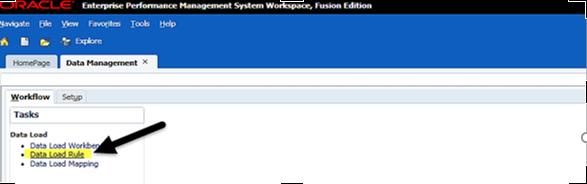 6) Click on the location at the bottom of your screen. 7) Location, Period, and Category or search by clicking on the magnifying glass, and select OK. Make sure that your selected Location, Period, and Category are correct at the bottom of the screen.8) If it is, then Under Source Options tab, click on Select button to select fdmee – Inbox and locate your data file (2020 xx_xx).9) Click on the Upload button and select OK.10) Click on the Browse button, select your file from your computer and select OK.11) Make sure you scroll to the bottom and select that the file that you uploaded in Step 10. Click on your file and click OK.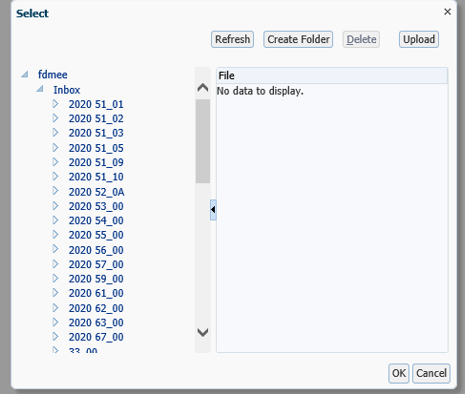 12) Click on Save button to save the file that’s being loaded.13) Once your file is selected from the above window, click on Data Load Workbench.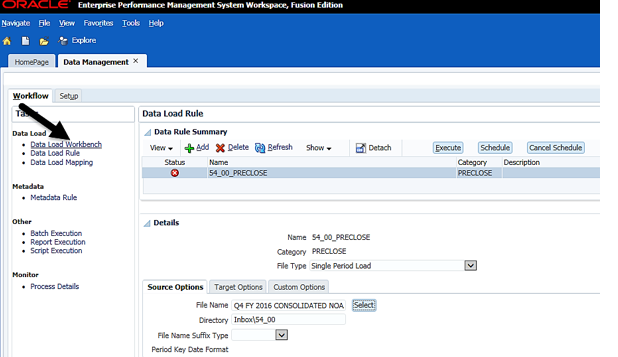 14) Click on ‘Import’, and then select the ETBs file from your C drive. Make sure Import Mode is selected to “Replace” on the next window and click on OK on the next screen.NOTE: After you click OK, move your cursor away from the below screen to make sure your cursor changes to hour glass which means that FDMEE is loading the file PLEASE DON’T CLICK OK AGAIN.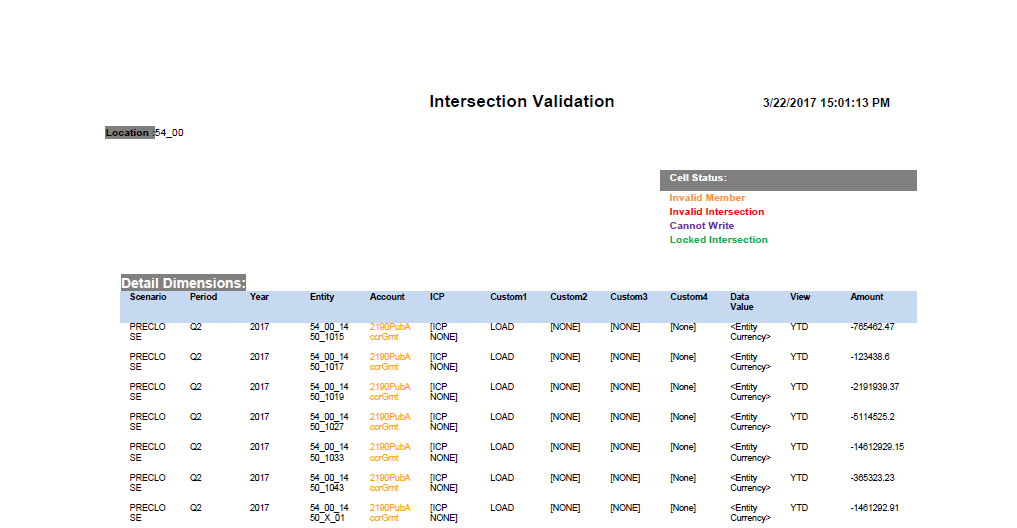 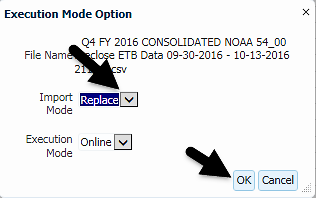 15) Then, click ‘Validate’ and wait for the system to validate the file.16) If there is an error in the ETB, the system will provide an Intersection Validation Report.  The report will notify you if there are: Invalid Member, Invalid Intersection, Cannot Write, Locked Intersection. 17) Address the issue and update the ETB. Reload the file and repeat steps 5-15. Repeat until all validation issues are addressed. NOTE: After you click OK, move your cursor away from the below screen to make sure your cursor changes to hourglass which means that FDMEE is loading the file PLEASE DON’T CLICK OK AGAIN.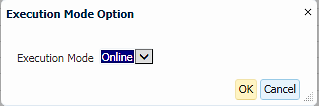 18) Then, click ‘Export’ and wait for the system to Export the file.19) On the next screen, Click on the dropdown arrow and select Replace by Security from the options and click OK.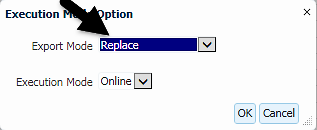 20) Then, the system will pop up with message at the bottom of your screen. Click OK and you should be able to view the ETB Check report. The report will show if certain tie points are out of balance.  If out of balance bureau user should correct the errors.21)  Once the ETBs file is successfully uploaded, the consolidation process begins automatically.Instruction for Consolidation:  Each bureau user has been given the right to perform ‘consolidation’ during the window open period.  Consolidation no longer needs to be done, because once the ETB file is loaded completely consolidation occurs automatically.  Bureau users must consolidate when information is input into Forms.  (e.g., footnote data)	Select Grid ‘Consol 13 entities’ in the Bureau Tasklist.	Highlight the proper period and entity (for example, under Q4 FY20 column, select ‘54_00’).	Go to the top of the screen and select ‘Action’.	Select ‘Consolidate’ from the drop down menu.  A pop-up window will appear, showing the consolidation status.	The consolidation status pop up window will automatically disappear, when consolidation is completed.Process ControlProcess Control is a review and approval module within HFM that manages the transfer and ownership of data, and is used to review, submit, promote, approve, reject, or publish process units. DOC uses four levels for Process Control – Data Loaders are automatically set to Review level 1; Review Level 1 will promote to level 2 (Supervisors), Supervisors will promote data to Review Level 3 (OFM staff), and the Financial Reporting Team Leader will promote to level 4, which locks out all users.  Once the entire process is complete, OFM will submit and publish the data.Process Control will be the last step that users will complete in the close process.  It enables users to publish the data they reviewed.  To initiate Process Control:  Click on  in the Tasklist.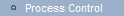 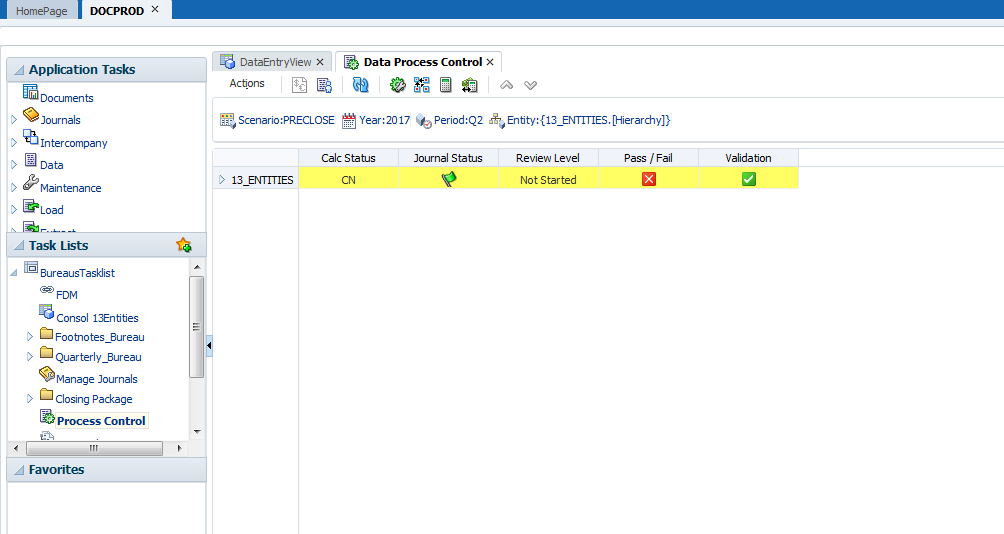 2) To access the full tree of your bureau’s funds, click Hierarchy at the top of your screen.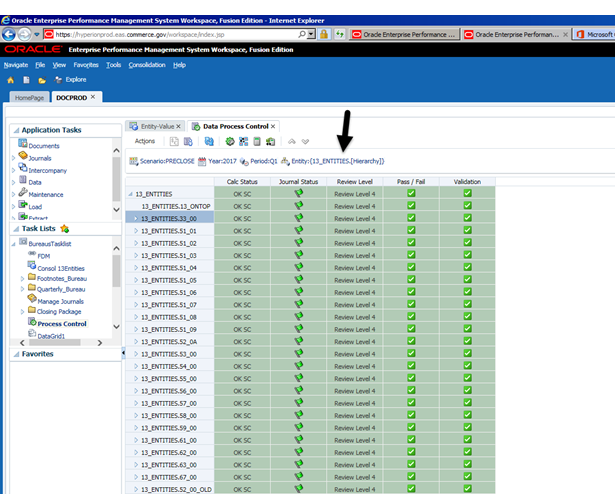 Change that to 13_Entities. [Hierarchy] and you can see all the entities.Then change the Display Options to the following: 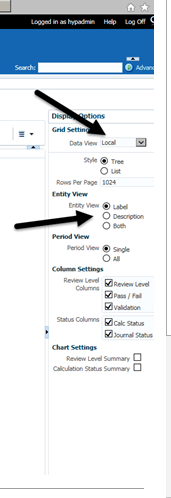 Ensure the POV is correct for the Scenario, Year, and Period you are certifying.Ensure the Calc Status is ‘OK’.  If it is not, you will have to re-consolidate.Ensure the ECA Status is ‘OK’.  The ECA Status indicates whether there are any unposted journals for a particular Entity.  If a red flag appears in this column, you can click on that flag to open the Journals Module so that the user can view further detail about the journal status.Finally, check the Pass/Fail and Validation status to ensure that you have passed.  If you see a red ‘X’ in this column, you can click on the ‘X’ to gain further detail on which accounts failed validation and the dollar amounts involved.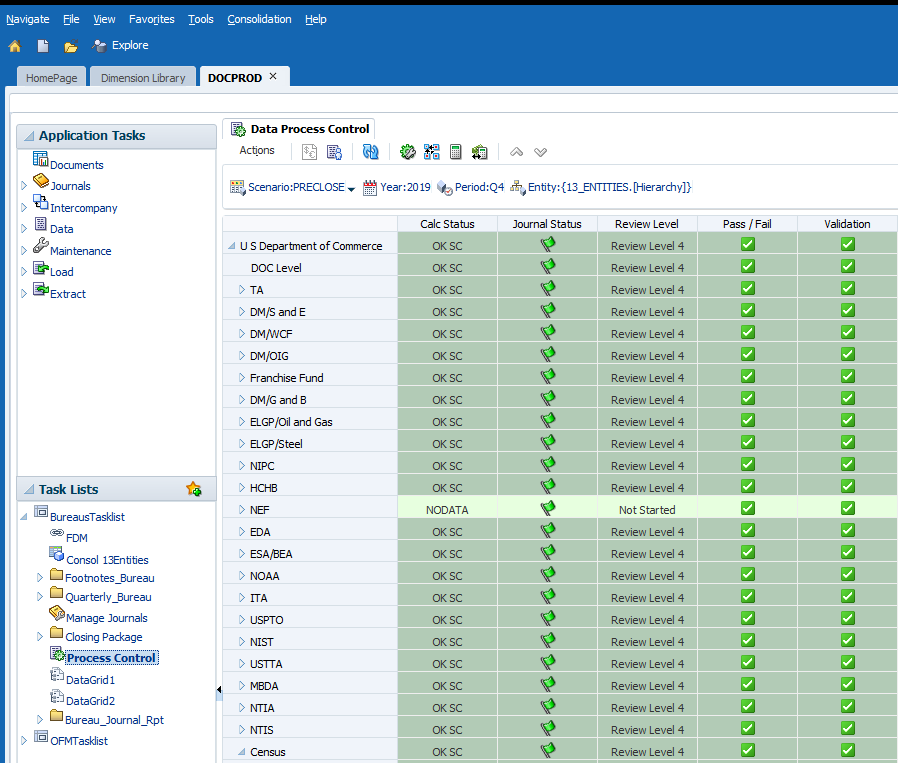 Promote your process unitEach process unit will start at First Pass. First Pass indicates that any user with access to the Entity may modify the data for that Entity. After you are ready to sign-off on your data, you will use the Process Control module to promote the process unit.To promote the process unit to Review Level 2 or 3:  Highlight the cell(s) in the Review Level column that correspond to the particular entity you wish to promote.  In this example, we selected the Parent Entity 54_00.Select the Manage Process button   below the command menu in the Oracle window.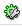 Click on ‘Promote’.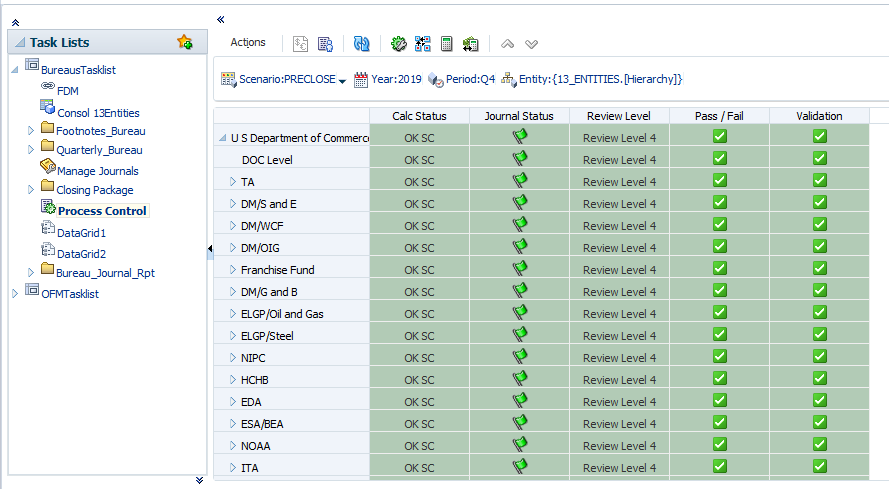 When the Promotion Window displays, select the Review Level.Finally, select which entities you would like to promote and click ‘Promote’.  If you highlighted a Parent Entity (as we did in the above example – 54_00), select ‘Selected Entity and Descendants’ from the dropdown.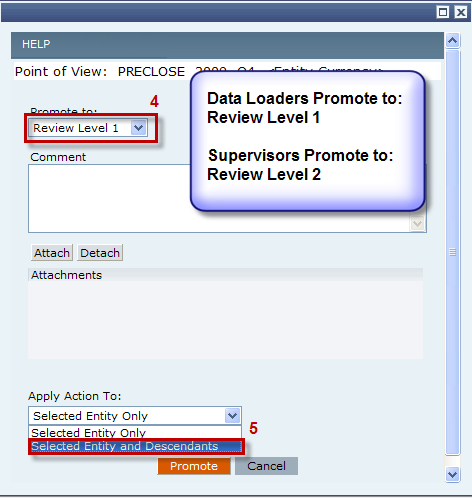 Note:  After a user promotes his/her data for a particular period, he/she will be unable to load or amend data in that process unit.  The Period and Entity are essentially locked.  To regain access to the data, the supervisor or an administrator will have to reject the data.Rejecting Process Units Supervisors will receive an email when one of their process units has been promoted to Review Level.  At that point, Supervisors will be responsible for reviewing the data and either promoting the process unit or rejecting it back down to First Pass.  In order to reject the process unit, the Supervisor must:  Highlight the cell(s) in the Review Level column that correspond to the particular entity you wish to reject.  For example, select the Parent Entity 54_00.Select the Manage Process button    above the grid.Click on ‘Reject’.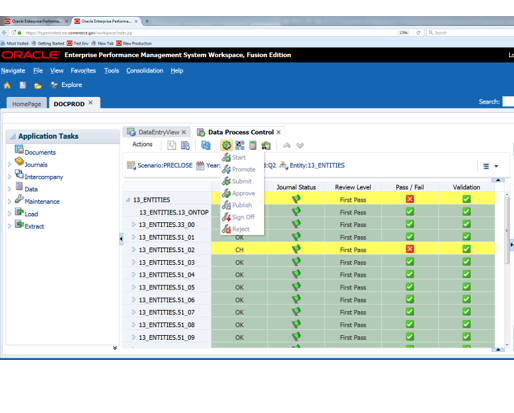 VII. Bureau Supplemental Data Submissions to Load into HFM (Split SGL Accounts)Bureaus are required to load supplemental data submissions into HFM for the Balance Sheet and Statement of Changes in Net Position, as specified in the Due Dates Calendar (Attachment I).  The supplemental data is now required to be submitted along with the initial ETB file.  Bureaus are no longer required to submit a separate file.See Exhibit 4 for required format/sample load files for the Balance Sheet Split SGL Accounts and Statement of Changes in Net Position Split SGL Accounts supplemental data submissions.IMPORTANT:  All of the following supplemental data submissions are for the bureau level entity (account balances must be aggregated at the bureau level, as opposed to the Fund Group level).  EDA, BIS, and NOAA are exceptions to this policy.Bureaus are required to submit, if applicable, the following supplemental data submissions:  Balance Sheet Split SGL Accounts:  Split SGL accounts enable an SGL account to crosswalk to more than one financial statement line item (e.g., SGL account 134000-Interest Receivable may crosswalk to the Accounts Receivable, Loans Receivable, and/or Investments line).  When a bureau has an account balance(s) for certain Split SGL accounts, the bureau is required to submit a supplemental data submission.  This provides the dollar allocations, across the financial statement lines cross-walked, for each Split SGL that has an ending balance.  (In addition to quarterly PreClose submissions, at year-end PostClose submissions are required.)Bureaus are required to submit a supplemental data submission for the following aggregated (bureau level) SGL account numbers that have account balances:  For those Balance Sheet Split SGL accounts that are intragovernmental (e.g., 1340IGAr), the applicable Federal trading partner sub-account number(s) are also required under the [ICP] dimension.  Please note that Federal trading partner code ‘13’ (Department of Commerce) is a valid selection for this supplemental data submission.For example:  Assume that SGL 134000F$S [20] has a balance of $50,000 and 134000F$A [20] has a balance of $70,000 for a total aggregated (bureau level) account number 134000 – Intragovernmental of $120,000.  If $30,000 of this balance represents Interest Receivable related to Accounts Receivable, and $90,000 of this balance represents Interest Receivable related to Loans Receivable, then the bureau’s data submission would show the following HFM supplemental data accounts/balances:  134000IGLoan [20]	$90,000134000IGAr [20]		$30,000Statement of Changes in Net Position Split SGL Accounts:  When a bureau has an account balance(s) for certain Statement of Changes in Net Position Split SGL accounts (SGL accounts that may crosswalk to more than one financial statement line; e.g., SGL account 579000-Other Financing Sources may crosswalk to Other Adjustments, Other Budgetary Financing Sources, and/or Other), the bureau is required to submit a supplemental data submission.  This submission provides a breakdown of the financial statement line item(s) that the SGL accounts crosswalk.Bureaus are required to submit a supplemental data submission for the following aggregated (bureau level) SGL account numbers that have balances:  VIII. Bureau Entering of Supplemental Data into HFM via FormsBureaus are required to enter supplemental data submissions into HFM, as specified in the Due Dates Calendar (Attachment I).1 Supplemental (Non-SGL) Footnotes Data (Enter Data into HFM via Forms)NOTE:  Bureau requirements for additional manual footnotes data (Excel spreadsheets) are included in the FY 2021/2022 Financial Statements Guidance - Attachment A, Financial Reporting.  This section is only applicable to HFM footnotes data.All bureaus will be required to enter data for up to eight HFM footnote Forms, as applicable. In addition, both NOAA, NTIA, and NTIS each have one additional data entry form.  Bureau users or OFM, if requested, will ‘consolidate’ the data.  Bureaus will print and verify the HFM footnote reports and confirm to OFM by e-mail when the footnote reports are correct.  See Exhibit 5 for a complete list of footnotes.2 Other Quarterly Reporting Requirements (DOL and OPM Confirmations, SBR vs. SF 132s, SBR vs. SF 133s, UDO Status, and Improper Payments Data)All bureaus are required to enter the data listed below into HFM via Forms.  OFM will ‘consolidate’ the data upon request.Supplemental (Non-SGL) DOL Confirmation Data Bureaus are required to enter the breakdown for the SGL 640000F$$[16] balance into two categories: (a) Federal Employee Compensation Act (FECA) and (b) Unemployment Insurance costs (most bureaus will actually use SGL 640000C$$[51_01] for this expense).  Other required confirmation balances will be populated from ETBs.  The quarterly actual FECA cost per the OFM Excel spreadsheet for each bureau will be presented in the DOL Confirmation report for bureaus’ reconciliation purposes.Bureaus should reconcile the following items: SGL 640000F$$ [016] and/or SGL 640000C$$[51_01] balance in ETBs versus Data entered into DOL ConfirmationTotal for 640000F$$ [016] (FECA) and 685000F$$ [16] versus Quarterly Actual FECA Cost NOTE:  DOL only provides a combined FECA cost for the Office of the Secretary.  OFM will enter the combined quarterly FECA cost of all Office of the Secretary entities into the DM/S&E entity.  Therefore, the Office of the Secretary reconciliation should be performed at the Office of the Secretary level.The required form for the DOL confirmation data is:  DOLQCONF:  DOL Confirmation ReportSupplemental (Non-SGL) OPM Confirmation Data Bureaus will print and verify the confirmation report in HFM and will reconcile any differences with the SGL balances.The required form for bureau input of the OPM confirmation data is:  TIE_OPM:  OPM Confirmation ReportSupplemental (Non-SGL) SF 132s DataOFM will enter quarterly SF 132s data, by fund group, into HFM.  The report format will allow bureaus to compare quarterly SF 132s to the quarterly Statement of Budgetary Resources.  Bureaus will be required to explain differences for each line item of $1 million or more. The required form for OFM input of the SF 132s data is:  SF132Data_NEWFMT:  SF 132 Data Input Form Supplemental (Non-SGL) SF 133s DataBureaus are required to enter quarterly SF 133s data, by fund group, into HFM.  This form input will produce two separate reports that will allow bureaus to compare quarterly SF 133s to the quarterly Statement of Budgetary Resources.  Bureaus are required to submit explanations to OFM for any differences.  The SF 133s data should be entered into HFM with the same signage on the SF 133s report.The required form for bureau input of the SF 133s data is:  SF133NEWFMT:  SF 133s Data Input Form Undelivered Orders at the End of the PeriodOMB Circular A-136 requires that bureaus disclose the amount of budgetary resources obligated for undelivered orders at the end of the period, separately disclosing, Federal, non-Federal, paid and unpaid amounts.  UDOs.  Bureaus should enter the UDO data into HFM with the same signage as the ETB submission.			UDO: Undelivered Orders at the End of the Period Input FormQuarterly Improper Payments Data Input into HFM and Recaptures of Improper Payments Follow-up  Office of Management and Budget (OMB) Circular A-123, Management’s Responsibility for Enterprise Risk Management and Internal Control, Appendix C, Requirements for Payment Integrity Improvement, provides guidance to agencies to comply with the Improper Payments Information Act (IPIA) of 2002 as amended by the Improper Payments Elimination and Recovery Act (IPERA) of 2010 and the Improper Payments Elimination and Recovery Improvement Act (IPERIA) of 2012 for agency improper payments efforts. More recently, the Payment Integrity Information Act (PIIA) of 2019 was enacted, which repealed prior improper payments legislation such as IPIA, IPERA, and IPERIA. At this time, additional guidance has not been issued and Appendix C to OMB Circular A-123 has not been updated to reflect this. At this time, bureaus should continue to review OMB Circular A-123, Appendix C for the definition of an improper payment (see below) and comply with that definition for bureau improper payments reporting.  Please consult with OFM for any questions on this definition of an improper payment—see Section XIV. OFM Contacts.Excerpts from OMB Circular A-123, Appendix C:What is an improper payment? An improper payment is any payment that should not have been made or that was made in an incorrect amount under statutory, contractual, administrative, or other legally applicable requirements. Incorrect amounts are overpayments or underpayments that are made to eligible recipients (including inappropriate denials of payment or service, any payment that does not account for credit for applicable discounts,4 payments that are for an incorrect amount, and duplicate payments).  An improper payment also includes any payment that was made to an ineligible recipient or for an ineligible good or service, or payments for goods or services not received (except for such payments authorized by law). In addition, when an agency's review is unable to discern whether a payment was proper as a result of insufficient or lack of documentation, this payment should also be considered an improper payment. When establishing documentation requirements for payments, agenciesshould ensure that all documentation requirements are necessary and should refrain fromimposing additional burdensome documentation requirements.Interest or other fees that may result from an underpayment by an agency are not considered an improper payment if the interest was paid correctly. These payments are generally separate transactions and may be necessary under certain statutory, contractual, administrative, or other legally applicable requirements. A “questioned cost”5 should not be considered an improper payment until the transaction has been completely reviewed and is confirmed to be improper. 4 Applicable discounts are only those discounts where it is both advantageous and within the agency’s control to claim them.5 The term ‘questioned cost’ is defined under the Uniform Guidance, 2 C.F.R. Part 200.84, as follows: “Questioned cost means a cost that is questioned by the auditor because of an audit finding: (a) Which resulted from a violation or possible violation of a statute, regulation, or the terms and conditions of a Federal award, including for funds used to match Federal funds; (b) Where the costs, at the time of the audit, are not supported by adequate documentation; or (c) Where the costs incurred appear unreasonable and do not reflect the actions a prudent person would take in the circumstances.”The term “payment” in this guidance means any disbursement or transfer of Federal funds (including a commitment for future payment, such as cash, securities, loans, loan guarantees, and insurance subsidies) to any non-Federal person, non-Federal entity, or Federal employee, that is made by a Federal agency, a Federal contractor, a Federal grantee, or a governmental or other organization administering a Federal program or activity.The term “payment” includes disbursements made pursuant to prime contracts awarded under the Federal Acquisition Regulation and Federal awards subject to the 2 CFR Part 200 – Uniform Administrative Requirements, Cost Principles and Audit Requirements for Federal Awards (Uniform Guidance) that are expended by recipients.What is a payment for an ineligible good or service?A payment for an ineligible good or service includes a payment for any good or service that isnot permitted under any provision of a contract, grant, cooperative agreement, lease or otherfunding mechanism. In addition, ineligible goods and services may include goods and servicesnot received. 
Bureaus are required to enter quarterly improper payment data into HFM form IMPROPERPAY.  OFM reviews and follows up on bureaus’ improper payments data as part of the Department’s improper payments monitoring/minimization efforts.  OFM will continuously follow up with the bureaus quarterly by email on any recaptures of previously identified improper payments until the amount is fully recaptured.  Improper payments and recaptures of improper payments are reported in the Department’s annual Agency Financial Report in the Other Information (Unaudited) section, Payment Integrity subsection.  A.  Quarterly Improper Payments Template (IMPROPERPAY)Data required to be input into this form includes the number (#) and dollar amounts ($) of improper payments, by payment type (Grants/Cooperative Agreements, Vendor Payments, Intragovernmental Payments, Payments to Employees:  Payroll, Employee Reimbursements, and Other Payments to Employees, and Others), and by category.  The categories of improper payments include Overpayment, Underpayment, Duplicate Payment, Fraud, Wrong Electronic Funds Transfer (EFT) Data, Payment to Wrong Vendor, and Other.  Additional categories of improper payments are: improper payments determined through completed OIG Audits/Reviews, Single Audit Results, Contract/Obligations Close-out Reviews, Grants/Cooperative Agreements Close-out Reviews, Payment Recapture Audits, and Other Audits/Reviews/Similar Procedures.  For audits/reviews/similar procedures categories, the number (#) of completed audits/reviews/similar procedures that included determinations of improper payments will be entered for the number (#) of improper payments. The total number of actual improper payments will not be entered (to ease the burden on the bureau).  For example, if there were three completed OIG audits that included determinations of improper payments, then these would be entered as the number (#) for the OIG Audits/Reviews category.  The total dollar amounts ($) of the improper payments identified from the three audits will be entered also for the OIG Audits/Reviews category.  Any improper payments discovered from prior-years or prior-quarters disbursements must also be reported in the current quarter, regardless of what previous year or quarter the improper payments took place.   If it is discovered that a payment in process was not made (could be for various reasons internal to the bureau), but that the payment was later determined to have been proper and should have been made, that payment (which was not made) should be treated as an “underpayment.”  Please explain the circumstances.The due date for bureau improper payment data input into HFM will be specified in Attachment, I, Due Date Calendar.  If a bureau has no improper payments to report on the HFM IMPROPERPAY data form, please send a message to Spencer Farrar at jfarrar@doc.gov stating that no improper payments will be reported for the quarter just ended.B.  Manual Submission of Answers to Improper Payments Questions  IMPORTANT: Bureaus must submit information, as described below, to OFM for each individual improper payment, which was greater than or equal to $10,000, on the due date specified in Attachment I, Due Date Calendar.. On a case-by case basis, OFM may request that the standard answers to the questions template be completed when there is a large amount of similar improper payments that are under $10,000 but aggregate to a significant dollar amount; or for individual items under $10,000, when warranted.The information below will be requested via the improper payment explanations spreadsheet (which is sent out quarterly):Dollar amount of payment madeDollar amount of payment that should have been madeDollar amount of overpayment / (underpayment) (automatically calculated based on the above information)Total dollar amount recaptured to dateDate improper payment was madeDate improper payment was detectedWho detected the improper paymentTreasury fund symbol relating to the improper paymentCause of the improper paymentImproper payment recipient type (use drop down list)Name of payee that should have received the improper paymentDid the Program Office and Certifying Officer approve? If not, explain.What existing controls could have prevented the improper payment from occurring?What is being done to prevent future similar occurrences?The completed excel template should be sent to Spencer Farrar at jfarrar@doc.gov by the deadline in Attachment I. Additional questions or follow-up may arise based on OFM’s review of the answers to the standard questions above.  IMPORTANT:  When calculating an improper payment amount, only report the amount made in error.  For example, if a $100 payment was due, but a $110 payment was made in error, then the amount reported as an improper payment should be $10, rather than the payment amount of $110.  However, if a $100 payment was due, but there is insufficient documentation to support the appropriateness of the payment or if a duplicate payment was made, then the amount reported as an improper payment should be $100.  All numbers should be entered as positive numbers (both overpayments and underpayments).  If a bureau needs to adjust a previous quarter(s) improper payments reporting, please contact OFM.  Bureaus should report improper EFT payments due to wrong EFT data in the Quarterly Improper Payments Template column "Wrong EFT Data" only if the payments were successfully disbursed.  C.  Recaptures of Improper PaymentsOFM will continuously follow up with the bureaus quarterly by email on any recaptures of previously identified improper payments until the amount is fully recaptured.  OFM will also follow up quarterly with the bureaus, as applicable, on the status of unresolved disallowed costs (e.g. previously under appeal, previously not fully collected) identified in prior years or prior quarters and whether any improper payments were identified and recaptured upon final resolution.  Improper payments and recaptures of improper payments identified as a result of the above noted procedures will be included in bureaus’ quarterly improper payments reporting.  3.  Supplementary Data Submission Form InputTo enter, footnotes, DOL and OPM confirmations, SF 133s data, and Improper Payments data into Forms, please follow the below steps:  1)	Log into the HFM application and click on Tasklists  2)	Ensure your point-of-view bars are set correctly  3)	Expand the Bureau_Tasklist selection.  4)	Expand the Quarterly_Bureau selection.  Choose the supplemental data form for input.5)	Enter the data into the proper light yellow cells.  The screens are color coordinated.  Light yellow cells are input fields, and green cells are calculated fields or SGL account balance fields.  (Reminder:  Please always enter a credit balance as a negative number.  Note:  Corresponding colors may be different based on your PC settings).  6)	Once the data is successfully entered, the bureau user should ‘consolidate’ the data  7)	Once the consolidation is completed, log in to HFM Reports via Bureau Tasklist (HFM Reports) to print out the report corresponding to the form.  	Ensure your point-of-view bars are set correctly to review the bureau level data after ‘consolidation’ and to compare the bureau-entered data to the SGL calculated amounts.  Please review and verify the proper Form for agreement to the data that was intended to be entered and for agreement to the SGL calculated amounts.IX. Print and Verify HFM ReportsAfter loading and/or entering data into HFM and ‘consolidating’, bureaus should print and verify the following two HFM financial book sets: BP_TiePoint_Book and the quarterly FSBook (N/A for Q1, Q2 – QTR2_FSBook, Q3 – QTR3_FSBook, or Q4 – Year-end_FSBook).  In FY 2014, OMB eliminated the Q1 financial reporting requirement.  The Department still performs a limited quarterly reporting process.  During the Q2 reporting process, certain reports will be exempt from review and are not included in that quarterly book.  Be sure to use the appropriate FSBook for the quarter being processed.  HFM Reports can be generated via the following website:  https://hyperionprod.eas.commerce.gov/workspace/index.jsp QTR1FSBOOK (for Q1), QTR2FSBOOK (for Q2), QTR3FSBOOK (for Q3), and Year-end_FSBook (for Q4)Flux Analysis Book—Fluctuation Analyses and CrosswalksBP Tie-Point Book—Budgetary vs. Proprietary Tie-Points:  (Exempt for Q1)Instructions for printing a book:  Log on to HFM and click on ‘Explore’ from the menu bar selection (Note:  the Book sets have green icons).Click on the reports to open.Edit the member selection and click ‘OK’ (Note: Do not save the book)Select File then ‘Complete Book in PDF’.  (Note: the PDF may be saved)Select the ‘Print’ button from the toolbar Separate books have been created for the bureaus’ convenience as follows:  QTR2 Fluctuation Book, QTR3&4 Fluctuation Book—Fluctuation ReportsFS_FULL—Financial Statements, ConsolidatingBP_TiePoint_Book—Budgetary vs. Proprietary Tie-pointsFS4CPOST—Financial Statements for Checking PostClose DataIntraCommerce_Grid3—Intra Commerce Reports Only Instructions to Export HFM Reports to Excel:  	Log into HFM and double-click on the individual report to be exported.	Set your point-of-view (POV) bar to the entity by editing the current member box that appears.  You can also select a fund group (e.g., 67_00_0300).  Select the category (i.e., PRECLOSE_FY2020), the quarter (e.g., Q4 20), 	Select ‘File’, then ‘Export’. 	Select ‘Fully Formatted Grids and Text’.	On the pop-up window (Directory window), click on the button at the top to download the file.  You may have to toggle to this window, if you do not see it right away.	On the pop-up window (Save window), click on drop-down arrow key, then select the drive to save the file to, and then click on ‘Save’.	Type a desired file name, then click ‘OK’ (Directory window).	Open the file you exported. Instructions for Editing/Viewing the Generic Trial Balance Query Report:  HFM has a generic trial balance query report that bureaus and OFM staff can continually use and edit to perform trial balance queries at the TOT (i.e., fund group) level:  Please note that automated elimination entities will not be included, because they do not have a .TOT extension.  For example, if your point of view is on 63_00, all of the fund groups for Census will view or print, except for the automated elimination entity.You will be able to delete existing HFM accounts in the report that you don't want to view or print, and then add the HFM accounts that you do want to view or print to the report.  You do not have to save the file to view or print the report.	Set your point-of-view (POV) bar to the entity (i.e., 67_00 you want to view or print HFM accounts by total entity (i.e., fund groups).  You can also select a fund group (e.g., 67_00_0300).  Select the category (i.e., PRECLOSE_FY2020) and the quarter (e.g., Q2).  The report will view or print HFM accounts for the total entities under the entity/category/period shown on the point-of-view bar.	Double click on the report "TBGENERI" located in the Trial Balance folder.	To edit HFM accounts to view or print, edit the prompt for box by selecting the selection location (a button next to the field) to make the member selection to be used in the report. X. HFM Journal EntriesBureaus must submit all journal entry requests to OFM in HFM format.  If after discussion, OFM and the bureau disagree on whether a journal entry should or should not be made, the bureau must email their bureau liaison (cc: Kristin Salzer) a detailed justification of why the bureau disagrees.XI. HFM User Security Policy and ProcedureUser Security PolicyGeneralOnly HFM Administrator(s) maintain users in the HFM System, which includes:  	Creating users	Deleting users	Replacing users	Maintaining user security profilesNote: the HFM administrators will perform the maintenance of user’s security profiles.User Maintenance ProceduresUser Additions1.  Bureaus are responsible for notifying the HFM Admins and OFRP Director of the need of an additional HFM user, via the newly designed HFM User Access Request form, new HFM Access Requests.  The HFM User Access Request form should be submitted for new access requests and HFM access termination requests. The OFM Director or Financial Reporting Team Leader will notify an HFM Administrator of the bureau’s request, including the name of the new user and effective date.  The HFM Administrator will then request additional user information as listed below from the system user:Bureau name, IP address, Physical address, User Phone number 2.  In a case where a new user requires the purchasing of an additional license, bureaus are responsible for funding the cost of purchasing the license and for funding the annual maintenance costs.  When bureaus agree and provide the funding information, the Financial Reporting Team Leader will inform the OFM budget officer regarding the purchase and its funding information.    The HFM Administrator will then notify Commerce Business Systems (CBS) to add the new  user in the HFM System.    4.  HFM Administrator will then assign user security to the new user in the HFM system.5.  Once a new user account is set up by both CBS and a HFM Administrator, the administrator will send the user ID and the initial password directly to the user.  That HFM Administrator will then notify OFM Director, the Financial Reporting Team Leader, and the requesting bureau’s management of the completion of adding the new user.** Please, note that Oracle does not allow for the purchase of single licenses.  Licenses have to be purchased in groupings of at least 25.  The cost of the new licenses is substantial, so bureaus should be sure that the purchase is necessary.User DeletionsBureaus are responsible for notifying the OFM Director or the Financial Reporting Team Leader of the need to delete an existing user, via the newly designed HFM User Access Request form, new HFM Access Requests.  The HFM User Access Request form should be submitted for new access requests and HFM access termination requests. Once a HFM Administrator has been notified, the HFM Administrator will then deprovision the user in the system.User Password PolicyGeneral Password PolicyUsers HFM password will be reset every 60 to 90 days. If your HFM Password has expired, please request a new password by emailing HFMAdmins@doc.gov.  The HFM Admins will submit a CARTS ticket to have a new password established.  Passwords will be sent directly to the HFM Users from the CSC division.You must be careful in managing your passwords:  	Keep your passwords to yourself.	Report any known or suspected compromises of your passwords.	Use different passwords for different accounts.	If you write it down, lock it up.	Request to have your password changed at least every 60 days. 	Change your password immediately if your password has been shared, compromised, found to be non-compliant with policy, or if you are directed to do so by management.	Do not reuse a password you have used any of the last eight times you have changed your password.   Hyperion IssuesOFM has created a method for Hyperion users to acknowledge Hyperion issues. When a Hyperion issue arises, a ticket must be logged with the Financial Reporting team. It is vital that the right amount of information must be available. During the Hyperion open window period, you will submit the ticket to one of the contacts listed below explaining your issue.  We will provide a response as soon as the problem is resolved. For any issues outside of the quarterly financial statement process users can send the ticket to your bureau liaison and HFMAdmins@doc.gov.   Please provide useful details related to the problem and include the report name, if any, and/or a print screen of any error message as an attachment.XIII. FY 2021/2022 Due Dates	See FY 2021/2022 Financial Statements Guidance Attachment I, Due Date Calendar, for due dates.	OFM will monitor bureaus' submissions against the due dates.  A deadline may be considered not met if the data is incomplete, inaccurate, or not reconciled to other applicable data.XIV. HFM Web Page Links	Hyperion Financial Management (Main)		https://hyperionprod.eas.commerce.gov/workspace/index.jsp  OFM ContactsQuestions related to Attachment K may be directed to:  Micah Reed – OFM		Kristin Salzer – OFMTel: (202)-482-2258	and	Tel: (202) 482-2715Fax: (202) 482-1992 		Fax: (202) 482-1992 Email: MReed@doc.gov 		E-mail: KSalzer@doc.govContact for HFM Issues:  Please submit issues to the HFM Admins email box at HFMAdmins@doc.gov.   Contact for Improper Payments:	Spencer Farrar - OFM 	Tel: (202) 482-1669	E-mail: JFarrar@doc.gov    XVI, Exhibit 3, SGL Accounts and ICP DimensionsMajor SGL AccountsBackground:  1)   The HFM structure for the major SGL account consists of the six-digit U.S. Standard General Ledger (SGL) account number followed by three attribute digits to the right.  Not all GTAS attributes are needed for Closing Package.  All attributes used by HFM are explained below.  Current updates for FY 2021 published on December 2020 at http://tfm.fiscal.treasury.gov/v1/supplements/ussgl/summary_of_changes.html will be implemented in HFM for the bureaus’ Q2 FY 2020 financial reporting process and ETB submissions.   	For certain proprietary account numbers (applicability is based on the Treasury issued Attributes Table, the following attribute(s):  	Federal (F), Department of Commerce (C), General Fund Only (G – must use TP 099), Non-Reciprocating Federal Activity (Z – use [ICP NONE]), or Non-Federal (N – use [ICP NONE]) at the first place holder (e.g., 135000N$$); HFM does not use the Non-Federal Exception (E) attribute, so ‘$’ is used in its place.   	Exchange (X) or Non-Exchange (T) at the second place holder (e.g., 520000FX$)    Exchange (E) Exchange without associated cost at the second place holder (e.g., 520000FEA)	Custodial (S) or Non-Custodial (A) at the third place holder (e.g., 599000NTS)	For budgetary SGL account numbers 406000, 407000, 418000, 419000, 419100, 421000, 421500, 422500, 425500, 426100, 426200, 426300, 426400, 426500, 426600, 427300, 427700, 428300, 431000, 438200, 438300, 438400, 439300, 439701, 439800, 442000, 443000, 445000, 451000, 459000, 461000, 462000, 463000, 463500, 465000, 469000, 470000, 472000, 480100, 480200, 483200, 487100, 487200, 488100, 488200, 490100, 490200, 490800, 498100, and 498200, the following attribute is at the first place holder (e.g., 445000D$$):  	(D) Direct or	(R) Reimbursable 	For budgetary SGL account numbers 463000, 465000, 480100, 480200, 488100, 488200, 490100, 490200, 490800, 498100, and 498200, the following attribute is at the second place holder (e.g., 490100RA$):  	(A) Category A 	(B) Category B 	(E) Exempt from Apportionment 	For a number of budgetary SGL accounts, the following budgetary resource type attributes are applicable:    	(P) Appropriations 	(D) Advance Appropriation—NOT APPLICABLE TO DOC	(R) Re-Appropriations—NOT APPLICABLE TO DOC	(E) Appropriation (Advance Funding) available in Prior Year—NOT APPLICABLE TO DOC	(F) Appropriation (Advance Funding) available from Subsequent Year—NOT APPLICABLE TO DOC 	(S) Spending Authority from Offsetting Collections	(B) Borrowing Authority	(C) Contract Authority 	(X) Transfer of Borrowing Authority Converted to Cash Please see below for a list of applicable budgetary SGL accounts.For example, for SGL account number 404700 only budgetary resource types P (Appropriations) and S (Spending Authority from Offsetting Collections) are applicable, while for SGL account number 439200, three budgetary resource types are applicable.  The new budgetary resource type attribute will be included at the third placeholder (e.g., 404700$$P).	     For budgetary SGL account numbers 421200, 422200, 425200, 425300, 426500, 480200, 487200, 488200, 490200, 490800, 497200, 498200 the following attribute is at the third place holder (e.g., 422200$$F):  	(F) Federal Trading Partner	(N) Non-Federal Trading PartnerFY 2021 HFM SGL Chart of Accounts – Major Accounts (active accounts only):  NOTE:  Be sure to include a trading partner code for all SGL accounts that have the seventh character as ‘F’ (federal), and a corresponding intra-Commerce bureau or intra-bureau fund group/fund code (NOAA & BIS), for all SGL accounts that have the seventh character as ‘C’ (Commerce).Federal Trading Partners:  For those major SGL account numbers that have an ‘F’ (Federal) attribute, a Federal Trading Partner number must follow the major SGL account number.  Examples of the Federal Trading Partner subaccount number following the major SGL account number: 131000F$A, 012,[NONE],[NONE],12963 and 211000F$A, 019,[NONE],[NONE],-33143 Intra-Commerce Trading Partners:  For those major SGL account numbers that have a ‘C’ (Department of Commerce) attribute and the trading partner is another bureau, an intra-Commerce Trading Partner subaccount number must follow the major SGL account number.  Example of the intra-Commerce trading partner subaccount number following the major SGL account number:  131000C$A,57 00,[NONE],[NONE].Intra-bureau Trading Partners:  For those major SGL account numbers that have a ‘C’ (Department of Commerce) attribute and the trading partner is within the same bureau, an intra-bureau Trading Partner subaccount number (fund group/fund code for NOAA) must follow the major SGL account number, for example, when Census Bureau’s Fund Group 4512 is reporting revenue from Census Bureau’s Fund Group 0450.  Examples of this subaccount number following the major SGL account number include:  57_00_0500,310300C$$,57_00_4650; 54_00_1440_13,573000C$$, 54_00_1450_x__01; 63_00_0401,610000C$$,63_00_4512 For a listing of Intra-Bureau Trading Partners, see the Commerce entity listing in Exhibit 2.Bureau goals for Custom 2:For those major SGL accounts that crosswalk to the Statement of Net Cost(All 600000 and 700000 series account and 500000 series accounts with an ‘X’ and ‘E’ attribute):  NOTE:  The Statement of Net Cost is no longer linked to themes (strategic goals).  Bureaus are to submit their ETBs, using only one bureau goal (BG) for all costs and revenues assigned to program activity:  XVII Exhibit 4, Example Expanded Trial Balance (ETB)The below ETB has been updated to a current version Sample Expanded Trial Balance (ETB):  !Period=Q4!Scenario=Preclose!Year=2020!View=YTD!Value=<Entity Currency>!Custom1=Load!Custom4=[None]!Column_Order=Entity,Account,ICP,Custom2,Custom3!Data57_00_0500	211000N$A	[ICP NONE]	[NONE]	[NONE]	-1,876,761.3857_00_4650	572000C$$	57_00_0525	[NONE]	[NONE]	-1,864,594.4057_00_0525	880100N$$	[ICP NONE]	[NONE]	[NONE]	-1,864,594.4057_00_0500	445000D$$	[ICP NONE]	[NONE]	[NONE]	-1,832,448.5657_00_0500	573000C$$	57_00_4650	[NONE]	[NONE]	2,824,778.0657_00_0500	880200N$$	[ICP NONE]	[NONE]	[NONE]	2,824,778.0657_00_0500	212000N$$	[ICP NONE]	[NONE]	[NONE]	3,272,835.0057_00_0515	610000C$$	57_00_4650	BG13	[NONE]	4,156,008.7857_00_0500	487100D$$	[ICP NONE]	[NONE]	[NONE]	4,364,199.6857_00_0500	610000F$$	89	BG13	[NONE]	4,442,281.4557_00_4650	182000$$$	[ICP NONE]	[NONE]	[NONE]	4,597,699.8557_00_4650	650000N$$	[ICP NONE]	BG13	[NONE]	5,158,673.3257_00_4650	880300N$$	[ICP NONE]	[NONE]	[NONE]	5,310,464.9557_00_4650	151100$$$	[ICP NONE]	[NONE]	[NONE]	5,747,603.1457_00_0515	573000C$$	57_00_4650	[NONE]	[NONE]	6,275,264.8257_00_0525	610000C$$	57_00_4650	BG13	[NONE]	6,364,861.1957_00_4650	221000N$$	[ICP NONE]	[NONE]	[NONE]	-46,814,831.3757_00_4650	183900$$$	[ICP NONE]	[NONE]	[NONE]	-41,717,662.2657_00_4650	520000NXA	[ICP NONE]	BG13	[NONE]	-41,063,923.4157_00_0500	480200DAN	[ICP NONE]	[NONE]	[NONE]	-34,093,978.0057_00_4650	231000C$$	57_00_0500	[NONE]	[NONE]	-34,092,658.1657_00_0513	461000R$$	[ICP NONE]	[NONE]	Earmark	-31,110,943.2957_00_0513	490200RBN	[ICP NONE]	[NONE]	Earmark	-23,906,840.9657_00_0513	480100RB$	[ICP NONE]	[NONE]	Earmark	-23,892,702.2757_00_4650	610000C$$	57_00_0525	BG13	[NONE]	-6,364,861.1957_00_4650	572000C$$	57_00_0515	[NONE]	[NONE]	-6,275,264.8257_00_4650	520000FXA	57	BG13	[NONE]	-5,887,765.0957_00_4650	490200RBF	[ICP NONE]	[NONE]	[NONE]	-5,728,520.8257_00_0525	490200DBF	[ICP NONE]	[NONE]	[NONE]	-5,641,939.5457_00_4650	520000FXA	467	BG13	[NONE]	-5,460,736.3157_00_4650	299000N$$	[ICP NONE]	[NONE]	[NONE]	-5,251,260.2257_00_4650	310000$$$	[ICP NONE]	[NONE]	[NONE]	-5,000,000.0057_00_4650	221300F$$	24	[NONE]	[NONE]	-4,570,400.1457_00_4650	610000C$$	57_00_0515	BG13	[NONE]	-4,156,008.7857_00_4650	231000F$$	467	[NONE]	[NONE]	-4,022,396.0457_00_4650	520000CXA	51_02	BG13	[NONE]	-3,839,323.8157_00_4650	425200$$F	[ICP NONE]	[NONE]	[NONE]	72,213,066.0057_00_0515	880200N$$	[ICP NONE]	[NONE]	[NONE]	72,836,197.1657_00_4650	421000R$$	[ICP NONE]	[NONE]	[NONE]	83,646,569.5757_00_4650	422200$$F	[ICP NONE]	[NONE]	[NONE]	87,129,841.7457_00_0515	310700G$$	99	[NONE]	[NONE]	90,756,354.6457_00_0515	411900$$P	[ICP NONE]	[NONE]	[NONE]	106,000,000.0057_00_0525	610000N$$	[ICP NONE]	BG13	[NONE]	120,532,409.4157_00_4650	420100$$$	[ICP NONE]	[NONE]	[NONE]	126,597,887.0157_00_0525	310700G$$	99	[NONE]	[NONE]	128,331,381.5757_00_0515	172000$$$	[ICP NONE]	[NONE]	[NONE]	149,587,848.8457_00_0525	411900$$P	[ICP NONE]	[NONE]	[NONE]	155,000,000.0057_00_4650	174000$$$	[ICP NONE]	[NONE]	[NONE]	192,619,691.4757_00_0513	101000G$$	99	[NONE]	Earmark	197,248,352.5257_00_4650	101000G$$	99	[NONE]	[NONE]	204,628,275.2757_00_0525	420100$$$	[ICP NONE]	[NONE]	[NONE]	219,243,013.4257_00_0513	420100$$$	[ICP NONE]	[NONE]	Earmark	229,144,293.2457_00_0500	610000C$$	57_00_4650	BG13	[NONE]	229,420,755.9457_00_0525	101000G$$	99	[NONE]	[NONE]	245,589,614.6857_00_4650	610000N$$	[ICP NONE]	BG13	[NONE]	254,632,534.4157_00_0500	610000N$$	[ICP NONE]	BG13	[NONE]	255,583,804.2257_00_4650	520000CXA	55_00	BG13	[NONE]	-3,617,099.0257_00_4650	520000FXA	80	BG13	[NONE]	-3,613,095.6457_00_4650	520000FXA	15	BG13	[NONE]	-3,491,366.6657_00_4650	520000FXA	75	BG13	[NONE]	-3,264,301.0057_00_4650	231000F$$	15	[NONE]	[NONE]	-3,160,581.9157_00_4650	231000F$$	31	[NONE]	[NONE]	-3,123,297.3957_00_0515	451000D$$	[ICP NONE]	[NONE]	[NONE]	-3,078,739.0057_00_0500	880100N$$	[ICP NONE]	[NONE]	[NONE]	-2,824,778.0657_00_0525	480200DBN	[ICP NONE]	[NONE]	[NONE]	-334,877.8657_00_4650	231000C$$	57_00_0525	[NONE]	[NONE]	-334,811.8657_00_4650	231000C$$	53_00	[NONE]	[NONE]	-332,625.0157_00_4650	520000FXA	17	BG13	[NONE]	-310,549.1157_00_0515	480100RA$	[ICP NONE]	[NONE]	[NONE]	-286,212.0357_00_4650	231000F$$	17	[NONE]	[NONE]	-270,583.8457_00_4650	231000C$$	51_01	[NONE]	[NONE]	-265,832.5357_00_0513	221000N$$	[ICP NONE]	[NONE]	Earmark	-260,594.5357_00_4650	231000F$$	75	[NONE]	[NONE]	-257,661.1457_00_4650	520000CXA	62_00	BG13	[NONE]	-238,828.4957_00_4650	231000C$$	54_00	[NONE]	[NONE]	-223,045.0657_00_4650	231000C$$	62_00	[NONE]	[NONE]	-192,342.1757_00_4650	572000C$$	57_00_0513	[NONE]	[NONE]	-189,678.8957_00_0513	880100N$$	[ICP NONE]	[NONE]	Earmark	-189,678.8957_00_4650	520000FXA	21	BG13	[NONE]	-179,051.4757_00_0513	445000R$$	[ICP NONE]	[NONE]	Earmark	-173,750.5857_00_0515	211000N$A	[ICP NONE]	[NONE]	[NONE]	-147,459.3357_00_4650	572000C$$	57_00_0500	[NONE]	[NONE]	-2,824,778.0657_00_4650	520000FXA	49	BG13	[NONE]	-2,495,857.3157_00_4650	520000FXA	89	BG13	[NONE]	-2,485,066.7657_00_0513	490100RB$	[ICP NONE]	[NONE]	Earmark	-2,425,942.7357_00_0515	488100DA$	[ICP NONE]	[NONE]	[NONE]	-2,334,983.8257_00_0513	219000N$$	[ICP NONE]	[NONE]	Earmark	-2,235,137.8157_00_4650	231000F$$	97	[NONE]	[NONE]	-2,064,219.2157_00_4650	214000N$$	[ICP NONE]	[NONE]	[NONE]	-2,058,616.3757_00_4650	231000C$$	55_00	[NONE]	[NONE]	-2,057,428.5957_00_4650	520000CXA	61_00	BG13	[NONE]	-2,017,444.3657_00_0525	439300$$P	[ICP NONE]	[NONE]	[NONE]	-2,000,000.0057_00_4650	219000N$$	[ICP NONE]	[NONE]	[NONE]	-1,879,458.8957_00_0500	420100$$$	[ICP NONE]	[NONE]	[NONE]	262,154,332.7257_00_0515	420100$$$	[ICP NONE]	[NONE]	[NONE]	429,943,649.2557_00_0500	101000G$$	99	[NONE]	[NONE]	458,797,194.6657_00_0500	310700G$$	99	[NONE]	[NONE]	497,404,391.9557_00_4650	175000$$$	[ICP NONE]	[NONE]	[NONE]	639,261,443.4157_00_0500	411900$$P	[ICP NONE]	[NONE]	[NONE]	724,500,000.0057_00_4650	173000$$$	[ICP NONE]	[NONE]	[NONE]	1,028,159,143.5857_00_4650	211000C$A	51_01	[NONE]	[NONE]	-138,141.8957_00_4650	520000CXA	59_00	BG13	[NONE]	-133,688.1857_00_0500	465000DB$	[ICP NONE]	[NONE]	[NONE]	-130,612.6057_00_4650	520000FXA	525	BG13	[NONE]	-122,890.3757_00_4650	231000C$$	59_00	[NONE]	[NONE]	-115,167.2857_00_4650	211000C$A	59_00	[NONE]	[NONE]	-104,979.4557_00_4650	520000FXA	36	BG13	[NONE]	-84,459.0957_00_4650	211000F$A	47	BG13	[NONE]	-69,372.5357_00_0513	211000N$A	[ICP NONE]	[NONE]	Earmark	-67,120.2057_00_0500	211000F$A	47	BG13	[NONE]	-67,061.7357_00_0500	490100DB$	[ICP NONE]	[NONE]	[NONE]	-64,667.8857_00_4650	231000C$$	57_00_0513	[NONE]	[NONE]	-62,198.5257_00_0513	480200RBN	[ICP NONE]	[NONE]	Earmark	-62,198.5257_00_0525	211000N$A	[ICP NONE]	[NONE]	[NONE]	-59,089.5857_00_4650	211000F$A	17	BG13	[NONE]	-54,000.0057_00_0515	498200DAN	[ICP NONE]	[NONE]	[NONE]	-50,544.7257_00_0500	211000F$A	20	BG13	[NONE]	-38,990.0057_00_4650	520000FXA	47	BG13	[NONE]	-34,854.1057_00_4650	231000C$$	51_03	[NONE]	[NONE]	-31,869.7857_00_4650	131900N$A	[ICP NONE]	[NONE]	[NONE]	-31,734.4257_00_0513	498200RBN	[ICP NONE]	[NONE]	Earmark	-31,485.1557_00_0525	498200DBN	[ICP NONE]	[NONE]	[NONE]	-28,492.4657_00_4650	231000F$$	36	[NONE]	[NONE]	-25,596.3457_00_4650	719000NT$	[ICP NONE]	BG13	[NONE]	-23,521.5057_00_0515	480100DB$	[ICP NONE]	[NONE]	[NONE]	-23,029.7957_00_0513	498200RBF	[ICP NONE]	[NONE]	Earmark	-18,652.1357_00_4650	211000C$A	61_00	[NONE]	[NONE]	-17,863.5457_00_4650	520000CXA	52_01	BG13	[NONE]	-15,511.5157_00_4650	231000F$$	525	[NONE]	[NONE]	-13,878.4557_00_4650	211000F$A	4	BG13	[NONE]	-12,606.0057_00_4650	520000CXA	67_00	BG13	[NONE]	-12,420.0557_00_4650	231000C$$	52_01	[NONE]	[NONE]	-10,026.8257_00_0500	498200DAF	[ICP NONE]	[NONE]	[NONE]	-9,861.9757_00_0525	488100DB$	[ICP NONE]	[NONE]	[NONE]	-6,709.1057_00_4650	231000F$$	21	[NONE]	[NONE]	-4,498.2157_00_4650	578000F$$	20	[NONE]	[NONE]	-3,768.0757_00_4650	520000FXA	14	BG13	[NONE]	-3,728.3657_00_4650	231000C$$	67_00	[NONE]	[NONE]	-3,317.8557_00_0515	211000F$A	47	BG13	[NONE]	-3,066.0957_00_4650	131000F$A	12	[NONE]	[NONE]	-2,815.7357_00_4650	231000F$$	47	[NONE]	[NONE]	-2,496.4857_00_0515	640000N$$	[ICP NONE]	BG13	[NONE]	-2,335.1357_00_0525	672000N$$	[ICP NONE]	BG13	[NONE]	-1,868.9757_00_4650	211000C$A	63_00	[NONE]	[NONE]	-1,727.8857_00_0500	211000F$A	24	BG13	[NONE]	-1,154.0057_00_0500	488100DB$	[ICP NONE]	[NONE]	[NONE]	-986.457_00_4650	211000F$A	20	BG13	[NONE]	-80557_00_0515	488100RA$	[ICP NONE]	[NONE]	[NONE]	-495.8457_00_0500	498200DBN	[ICP NONE]	[NONE]	[NONE]	-82.657_00_4650	211000C$A	53_00	[NONE]	[NONE]	-58.5457_00_0515	490100RA$	[ICP NONE]	[NONE]	[NONE]	-257_00_0525	141000N$$	[ICP NONE]	[NONE]	[NONE]	6657_00_0500	141000N$$	[ICP NONE]	[NONE]	[NONE]	76.1957_00_4650	610000C$$	53_00	BG13	[NONE]	234.2557_00_0500	131000N$A	[ICP NONE]	[NONE]	[NONE]	1,001.7457_00_4650	141000C$$	53_00	[NONE]	[NONE]	1,079.3857_00_0525	633000N$A	[ICP NONE]	BG13	[NONE]	1,524.9057_00_0515	610000F$$	47	BG13	[NONE]	2,037.1357_00_0513	610000F$$	20	BG13	Earmark	2,184.0057_00_0513	610000F$$	47	BG13	Earmark	2,269.5257_00_4650	211000F$A	24	BG13	[NONE]	2,674.0057_00_4650	610000F$$	12	BG13	[NONE]	2,853.0657_00_0515	131000N$A	[ICP NONE]	[NONE]	[NONE]	2,955.8157_00_4650	131000F$A	14	[NONE]	[NONE]	3,728.3657_00_4650	673000F$$	20	BG13	[NONE]	3,768.0757_00_4650	610000F$$	93	BG13	[NONE]	3,982.2157_00_4650	189000$$$	[ICP NONE]	[NONE]	[NONE]	5,968.0057_00_4650	610000C$$	55_00	BG13	[NONE]	7,133.9357_00_0525	610000F$$	47	BG13	[NONE]	274.3257_00_0513	633000N$A	[ICP NONE]	BG13	Earmark	444.7957_00_0513	497200R$N	[ICP NONE]	[NONE]	Earmark	474.3957_00_4650	610000F$$	20	BG13	[NONE]	56057_00_0515	610000F$$	24	BG13	[NONE]	66057_00_4650	199000N$$	[ICP NONE]	[NONE]	[NONE]	856.0157_00_4650	131000F$A	21	[NONE]	[NONE]	7,499.8357_00_4650	141000C$$	55_00	[NONE]	[NONE]	8,057.5057_00_4650	131000F$A	61	[NONE]	[NONE]	9,171.9257_00_4650	131000C$A	52_01	[NONE]	[NONE]	9,468.3357_00_0500	610000F$$	15	BG13	[NONE]	11,947.7457_00_4650	610000C$$	63_00	BG13	[NONE]	13,018.0857_00_4650	131000F$A	47	[NONE]	[NONE]	16,227.3557_00_0513	640000N$$	[ICP NONE]	BG13	Earmark	16,452.5457_00_4650	610000C$$	59_00	BG13	[NONE]	17,996.3357_00_0513	610000F$$	15	BG13	Earmark	18,652.1357_00_0513	497100R$$	[ICP NONE]	[NONE]	Earmark	19,225.5857_00_0525	610000F$$	24	BG13	[NONE]	20,869.0057_00_4650	610000F$$	80	BG13	[NONE]	22,047.0657_00_0500	633000N$A	[ICP NONE]	BG13	[NONE]	23,827.9657_00_4650	610000F$$	18	BG13	[NONE]	25,100.0057_00_0515	633000N$A	[ICP NONE]	BG13	[NONE]	25,242.5457_00_0525	497100D$$	[ICP NONE]	[NONE]	[NONE]	26,767.0357_00_4650	131000F$A	11	[NONE]	[NONE]	26,898.0057_00_4650	131000F$A	20	[NONE]	[NONE]	27,985.2557_00_4650	633000N$A	[ICP NONE]	BG13	[NONE]	30,801.2857_00_0500	497200D$N	[ICP NONE]	[NONE]	[NONE]	33,419.3057_00_4650	131000C$A	51_01	[NONE]	[NONE]	35,950.2857_00_4650	610000F$$	89	BG13	[NONE]	36,900.2757_00_4650	131000F$A	69	[NONE]	[NONE]	39,684.7457_00_4650	610000C$$	61_00	BG13	[NONE]	47,310.4557_00_0500	610000F$$	49	BG13	[NONE]	49,602.2557_00_0515	497200D$N	[ICP NONE]	[NONE]	[NONE]	51,124.7757_00_4650	640000C$$	51_01	BG13	[NONE]	52,988.3457_00_0500	610000F$$	17	BG13	[NONE]	58,463.8357_00_0500	610000F$$	24	BG13	[NONE]	59,155.0057_00_0500	610000F$$	12	BG13	[NONE]	59,994.7857_00_0513	141000C$$	57_00_4650	[NONE]	Earmark	62,198.5257_00_0525	640000N$$	[ICP NONE]	BG13	[NONE]	64,719.8357_00_4650	610000F$$	96	BG13	[NONE]	65,464.0157_00_4650	610000F$$	15	BG13	[NONE]	65,581.4557_00_0515	497100D$$	[ICP NONE]	[NONE]	[NONE]	68,102.5957_00_0500	610000C$$	51_01	BG13	[NONE]	68,903.3857_00_0500	610000F$$	97	BG13	[NONE]	71,369.6857_00_4650	131000F$A	15	[NONE]	[NONE]	79,014.0957_00_0525	610000F$$	49	BG13	[NONE]	83,787.4957_00_4650	610000F$$	75	BG13	[NONE]	106,017.0057_00_4650	131000F$A	525	[NONE]	[NONE]	106,244.4657_00_4650	131000C$A	63_00	[NONE]	[NONE]	109,896.2857_00_0515	610000F$$	96	BG13	[NONE]	112,052.3757_00_4650	131000C$A	54_00	[NONE]	[NONE]	124,695.3757_00_0500	610000F$$	80	BG13	[NONE]	128,849.5457_00_4650	610000C$$	56_00	BG13	[NONE]	132,445.0057_00_4650	610000F$$	31	BG13	[NONE]	135,107.2257_00_0513	212000N$$	[ICP NONE]	[NONE]	Earmark	156,135.3957_00_0513	487100R$$	[ICP NONE]	[NONE]	Earmark	179,483.7157_00_0513	573000C$$	57_00_4650	[NONE]	Earmark	189,678.8957_00_0513	880200N$$	[ICP NONE]	[NONE]	Earmark	189,678.8957_00_4650	131000C$A	62_00	[NONE]	[NONE]	192,512.4357_00_4650	141000C$$	51_01	[NONE]	[NONE]	196,768.8657_00_0500	610000F$$	57	BG13	[NONE]	198,068.6857_00_0500	610000F$$	70	BG13	[NONE]	200,000.0057_00_0515	487100R$$	[ICP NONE]	[NONE]	[NONE]	216,229.8657_00_4650	131000F$A	17	[NONE]	[NONE]	218,929.5457_00_0515	212000N$$	[ICP NONE]	[NONE]	[NONE]	233,078.8357_00_4650	610000F$$	24	BG13	[NONE]	252,140.5057_00_4650	131000F$A	49	[NONE]	[NONE]	277,610.8557_00_0500	610000F$$	47	BG13	[NONE]	282,994.2657_00_0500	219000PubAccrGrnt	[ICP NONE]	[NONE]	[NONE]	-6,928,309.0557_00_4650	219000PubAccrGrnt	[ICP NONE]	[NONE]	[NONE]	-1,435,706.0457_00_0513	219000PubAccrGrnt	[ICP NONE]	[NONE]	[NONE]	-2,235,137.8157_00_0525	219000PubAccrGrnt	[ICP NONE]	[NONE]	[NONE]	-16,632,810.2657_00_4650	219000PubOther	[ICP NONE]	[NONE]	[NONE]	-443,752.8557_00_0515	590000BudgT	[ICP NONE]	[NONE]	[NONE]	-544,650.0657_00_4650	719000Nbud	[ICP NONE]	[NONE]	[NONE]	-23,521.5057_00_4650	721000Nbud	[ICP NONE]	[NONE]	[NONE]	1,288,735.8957_00_0514	435000$$$	[ICP NONE]	[NONE]	[NONE]	-269,721.2257_00_0514	420100$$$	[ICP NONE]	[NONE]	[NONE]	269,721.2257_00_0549	101000G$$	99	[NONE]	[NONE]	112,732.8957_00_0549	310000$$$	[ICP NONE]	[NONE]	[NONE]	-112,732.8957_00_0549	420100$$$	[ICP NONE]	[NONE]	[NONE]	112,732.8957_00_0549	445000D$$	[ICP NONE]	[NONE]	[NONE]	-112,732.8957_00_1099	101000G$$	99	[None]	[None]	13,963.0157_00_1099	136000N$S	[ICP None]	[None]	[None]	8,656.0557_00_1099	298000G$S	99	[None]	[None]	-22,619.0657_00_1099	532000NTS	[ICP None]	[None]	[None]	-9,363.1757_00_1099	599000GTS	99	[None]	[None]	13,963.0157_00_1099	599100GTS	99	[None]	[None]	-4,599.8457_00_0500	610000F$$	31	BG13	[NONE]	286,860.1557_00_0500	610000C$$	59_00	BG13	[NONE]	291,568.3057_00_0515	610000F$$	15	BG13	[NONE]	309,289.4357_00_0500	640000N$$	[ICP NONE]	BG13	[NONE]	319,745.9057_00_0500	610000F$$	20	BG13	[NONE]	325,675.4057_00_4650	610000F$$	97	BG13	[NONE]	327,916.1457_00_0513	610000C$$	61_00	BG13	Earmark	328,000.0057_00_4650	610000F$$	4	BG13	[NONE]	331,098.8057_00_4650	578000F$$	24	[NONE]	[NONE]	-23,409,933.0057_00_4650	480200RBF	[ICP NONE]	[NONE]	[NONE]	-22,222,800.0057_00_4650	231000C$$	57_00_4650	[NONE]	[NONE]	-20,252,222.4457_00_4650	510000NX$	[ICP NONE]	BG13	[NONE]	-17,367,875.8857_00_4650	480200RBN	[ICP NONE]	[NONE]	[NONE]	-16,783,968.0057_00_0525	219000N$$	[ICP NONE]	[NONE]	[NONE]	-16,632,810.2657_00_0525	490100DB$	[ICP NONE]	[NONE]	[NONE]	-15,934,214.9557_00_0500	490100DA$	[ICP NONE]	[NONE]	[NONE]	-15,871,511.6157_00_4650	880100N$$	[ICP NONE]	[NONE]	[NONE]	-11,717,792.7957_00_4650	231000F$$	70	[NONE]	[NONE]	-11,275,314.6257_00_4650	520000FXA	70	BG13	[NONE]	-10,587,239.8857_00_4650	880200N$$	[ICP NONE]	[NONE]	[NONE]	6,407,327.8457_00_0513	610000C$$	57_00_4650	BG13	Earmark	7,826,753.6657_00_4650	172000$$$	[ICP NONE]	[NONE]	[NONE]	9,716,545.9557_00_4650	152600$$$	[ICP NONE]	[NONE]	[NONE]	11,649,731.6157_00_4650	425100$$$	[ICP NONE]	[NONE]	[NONE]	13,005,198.9457_00_0515	610000N$$	[ICP NONE]	BG13	[NONE]	13,676,701.8657_00_4650	610000C$$	51_02	BG13	[NONE]	15,023,245.5957_00_4650	152700$$$	[ICP NONE]	[NONE]	[NONE]	16,033,851.9857_00_4650	231000N$$	[ICP NONE]	[NONE]	[NONE]	-23,792,398.2757_00_4650	182900$$$	[ICP NONE]	[NONE]	[NONE]	-1,773,125.1357_00_0513	488100RB$	[ICP NONE]	[NONE]	Earmark	-1,610,838.9457_00_4650	520000FXA	31	BG13	[NONE]	-1,592,619.1557_00_0500	490200DBN	[ICP NONE]	[NONE]	[NONE]	-1,549,109.0157_00_0500	310200F$$	15	[NONE]	[NONE]	-1,500,000.0057_00_0525	445000D$$	[ICP NONE]	[NONE]	[NONE]	-1,480,523.6057_00_0525	331000$$$	[ICP NONE]	[NONE]	[NONE]	-1,350,166.0057_00_0500	480100DB$	[ICP NONE]	[NONE]	[NONE]	-1,318,428.8457_00_4650	520000CXA	54_00	BG13	[NONE]	-1,289,377.1557_00_4650	231000F$$	80	[NONE]	[NONE]	-1,257,740.7357_00_0500	310200F$$	525	[NONE]	[NONE]	-1,250,000.0057_00_4650	211000C$A	54_00	[NONE]	[NONE]	-1,123,626.6657_00_4650	222500F$$	16	[NONE]	[NONE]	-1,111,607.6057_00_0515	461000R$$	[ICP NONE]	[NONE]	[NONE]	-1,101,502.7057_00_4650	231000F$$	49	[NONE]	[NONE]	-1,022,982.7557_00_0525	435000$$$	[ICP NONE]	[NONE]	[NONE]	-942,016.5057_00_0500	498200DAN	[ICP NONE]	[NONE]	[NONE]	-925,471.8957_00_0515	445000D$$	[ICP NONE]	[NONE]	[NONE]	-867,990.3957_00_0500	488100DA$	[ICP NONE]	[NONE]	[NONE]	-833,993.4657_00_4650	520000FXA	69	BG13	[NONE]	-755,420.6957_00_0525	141000C$$	57_00_4650	[NONE]	[NONE]	334,811.8657_00_4650	131000F$A	80	[NONE]	[NONE]	352,658.9557_00_0513	610000F$$	80	BG13	Earmark	375,939.5157_00_0500	331000$$$	[ICP NONE]	[NONE]	[NONE]	386,592.0857_00_4650	680000N$$	[ICP NONE]	BG13	[NONE]	408,780.2057_00_4650	131000C$A	51_03	[NONE]	[NONE]	430,136.4457_00_4650	131000F$A	89	[NONE]	[NONE]	477,413.6857_00_4650	131000F$A	75	[NONE]	[NONE]	485,098.5657_00_4650	131000F$A	70	[NONE]	[NONE]	495,639.4457_00_0525	497200D$N	[ICP NONE]	[NONE]	[NONE]	537,036.1957_00_0515	426700$$$	[ICP NONE]	[NONE]	[NONE]	544,650.0657_00_4650	141000C$$	56_00	[NONE]	[NONE]	564,319.0057_00_3220	101000G$$	99	[None]	[None]	32,014.4957_00_3220	298000G$S	99	[None]	[None]	-32,014.4957_00_3220	590000NTS	[ICP None]	[None]	[None]	-32,014.4957_00_3220	599000GTS	99	[None]	[None]	32,014.4957_00_0515	101000G$$	99	[NONE]	[NONE]	440,159,226.4957_00_4650	331000$$$	[ICP NONE]	[NONE]	[NONE]	-879,066,084.7157_00_0500	310100G$$	99	[NONE]	[NONE]	-724,500,000.0057_00_0500	570000G$$	99	[NONE]	[NONE]	-497,404,391.9557_00_4650	141000C$$	51_02	[NONE]	[NONE]	17,360,186.3757_00_4650	141000C$$	57_00_4650	[NONE]	[NONE]	20,252,222.4457_00_4650	673000F$$	24	BG13	[NONE]	23,409,933.0057_00_0513	610000N$$	[ICP NONE]	BG13	Earmark	23,586,772.8257_00_4650	422100$$$	[ICP NONE]	[NONE]	[NONE]	28,741,844.2557_00_4650	640000N$$	[ICP NONE]	BG13	[NONE]	31,973,270.9857_00_4650	422200$$N	[ICP NONE]	[NONE]	[NONE]	33,200,787.7857_00_0500	141000C$$	57_00_4650	[NONE]	[NONE]	34,092,658.1657_00_4650	183000$$$	[ICP NONE]	[NONE]	[NONE]	50,047,638.8257_00_4650	671000N$$	[ICP NONE]	BG13	[NONE]	52,496,716.2757_00_4650	425200$$N	[ICP NONE]	[NONE]	[NONE]	58,263,149.3857_00_4650	640000F$$	24	BG13	[NONE]	59,057,414.7657_00_4650	265000N$$	[ICP NONE]	[NONE]	[NONE]	-10,088,941.0757_00_4650	520000FXA	97	BG13	[NONE]	-9,844,282.4957_00_0500	221000N$$	[ICP NONE]	[NONE]	[NONE]	-9,253,916.7857_00_0515	490200DAF	[ICP NONE]	[NONE]	[NONE]	-9,170,937.6057_00_0513	490200RBF	[ICP NONE]	[NONE]	Earmark	-7,877,238.3557_00_4650	610000C$$	57_00_0513	BG13	[NONE]	-7,826,753.6657_00_4650	231000F$$	57	[NONE]	[NONE]	-7,813,709.4857_00_0500	219000N$$	[ICP NONE]	[NONE]	[NONE]	-6,928,309.0557_00_4650	211000N$A	[ICP NONE]	[NONE]	[NONE]	-711,420.1457_00_4650	520000CXA	51_01	BG13	[NONE]	-706,730.2957_00_4650	231000F$$	69	[NONE]	[NONE]	-683,809.3257_00_0500	435000$$$	[ICP NONE]	[NONE]	[NONE]	-674,949.0357_00_4650	231000C$$	61_00	[NONE]	[NONE]	-672,281.3057_00_4650	231000C$$	51_02	[NONE]	[NONE]	-651,843.7057_00_0515	480200DAN	[ICP NONE]	[NONE]	[NONE]	-649,113.0157_00_4650	231000C$$	57_00_0515	[NONE]	[NONE]	-649,113.0157_00_4650	231000F$$	20	[NONE]	[NONE]	-624,219.4257_00_4650	520000CXA	53_00	BG13	[NONE]	-593,317.1057_00_0515	445000R$$	[ICP NONE]	[NONE]	[NONE]	-544,650.0657_00_0515	590000NTA	[ICP NONE]	BG13	[NONE]	-544,650.0657_00_4650	520000FXA	61	BG13	[NONE]	-539,724.6657_00_4650	520000FXA	20	BG13	[NONE]	-519,457.0557_00_0515	490200RAN	[ICP NONE]	[NONE]	[NONE]	-476,495.5057_00_4650	231000F$$	61	[NONE]	[NONE]	-471,305.3557_00_0515	221000N$$	[ICP NONE]	[NONE]	[NONE]	-442,577.8357_00_0515	490100DA$	[ICP NONE]	[NONE]	[NONE]	-425,171.2057_00_4650	520000CXA	51_03	BG13	[NONE]	-414,887.1957_00_4650	231000F$$	89	[NONE]	[NONE]	-405,142.2757_00_4650	175900$$$	[ICP NONE]	[NONE]	[NONE]	-490,542,518.5057_00_4650	173900$$$	[ICP NONE]	[NONE]	[NONE]	-423,665,512.0757_00_0515	310000$$$	[ICP NONE]	[NONE]	[NONE]	-423,490,995.8057_00_0515	461000D$$	[ICP NONE]	[NONE]	[NONE]	-328,102,504.3957_00_0500	490200DAN	[ICP NONE]	[NONE]	[NONE]	-294,429,674.1557_00_0500	310000$$$	[ICP NONE]	[NONE]	[NONE]	-248,538,556.8457_00_4650	610000C$$	57_00_0500	BG13	[NONE]	-229,420,755.9457_00_0513	331000$$$	[ICP NONE]	[NONE]	Earmark	-227,250,981.7557_00_0525	310000$$$	[ICP NONE]	[NONE]	[NONE]	-205,348,426.1957_00_0500	490200DAF	[ICP NONE]	[NONE]	[NONE]	-198,957,430.7157_00_0500	461000D$$	[ICP NONE]	[NONE]	[NONE]	-163,830,478.7657_00_0525	310100G$$	99	[NONE]	[NONE]	-155,000,000.0057_00_4650	131000C$A	61_00	[NONE]	[NONE]	620,795.3057_00_4650	141000C$$	61_00	[NONE]	[NONE]	624,134.6357_00_0515	141000C$$	57_00_4650	[NONE]	[NONE]	649,113.0157_00_0515	487100D$$	[ICP NONE]	[NONE]	[NONE]	650,090.1757_00_4650	640000F$$	16	BG13	[NONE]	720,914.2257_00_0525	131000N$A	[ICP NONE]	[NONE]	[NONE]	750,582.7857_00_4650	610000C$$	54_00	BG13	[NONE]	786,526.0157_00_4650	212000N$$	[ICP NONE]	[NONE]	[NONE]	984,167.7657_00_0525	221000N$$	[ICP NONE]	[NONE]	[NONE]	-397,713.0057_00_4650	211000F$A	16	BG13	[NONE]	-394,389.5057_00_4650	211000C$A	62_00	[NONE]	[NONE]	-350,738.4957_00_4650	520000CXA	63_00	BG13	[NONE]	-338,424.0257_00_4650	685000F$$	16	BG13	[NONE]	-336,992.0757_00_0500	497100D$$	[ICP NONE]	[NONE]	[NONE]	1,043,416.1857_00_4650	131000F$A	97	[NONE]	[NONE]	1,114,629.2257_00_0500	610000C$$	54_00	BG13	[NONE]	1,171,318.0457_00_0525	212000N$$	[ICP NONE]	[NONE]	[NONE]	1,181,958.1457_00_4650	171100$$$	[ICP NONE]	[NONE]	[NONE]	1,188,116.0057_00_4650	610000C$$	51_01	BG13	[NONE]	1,211,876.8157_00_0500	417000F$P	525	[NONE]	[NONE]	1,250,000.0057_00_4650	721000NT$	[ICP NONE]	BG13	[NONE]	1,288,735.8957_00_0500	417000F$P	15	[NONE]	[NONE]	1,500,000.0057_00_0500	610000C$$	62_00	BG13	[NONE]	1,524,427.3957_00_4650	610000F$$	47	BG13	[NONE]	1,693,900.6557_00_0525	487100D$$	[ICP NONE]	[NONE]	[NONE]	1,731,027.1857_00_0500	451000D$$	[ICP NONE]	[NONE]	[NONE]	-151,290,700.0057_00_0525	480100DB$	[ICP NONE]	[NONE]	[NONE]	-150,907,839.2557_00_0513	451000R$$	[ICP NONE]	[NONE]	Earmark	-138,232,884.0057_00_4650	299500N$$	[ICP NONE]	[NONE]	[NONE]	-135,557,191.5857_00_0500	480100DA$	[ICP NONE]	[NONE]	[NONE]	-129,030,982.4157_00_0525	570000G$$	99	[NONE]	[NONE]	-128,331,381.5757_00_4650	490200RBN	[ICP NONE]	[NONE]	[NONE]	-128,041,167.8257_00_0525	490200DBN	[ICP NONE]	[NONE]	[NONE]	-120,243,108.5757_00_0515	310100G$$	99	[NONE]	[NONE]	-106,000,000.0057_00_0515	480100DA$	[ICP NONE]	[NONE]	[NONE]	-104,328,367.8957_00_4650	461000R$$	[ICP NONE]	[NONE]	[NONE]	-99,735,127.0557_00_4650	480100RB$	[ICP NONE]	[NONE]	[NONE]	-92,018,099.6057_00_0515	570000G$$	99	[NONE]	[NONE]	-90,756,354.6457_00_4650	174900$$$	[ICP NONE]	[NONE]	[NONE]	-90,129,217.7157_00_0515	490200DAN	[ICP NONE]	[NONE]	[NONE]	-86,033,106.7657_00_0515	331000$$$	[ICP NONE]	[NONE]	[NONE]	-84,558,395.6757_00_4650	459000R$$	[ICP NONE]	[NONE]	[NONE]	-83,646,569.5757_00_0525	461000D$$	[ICP NONE]	[NONE]	[NONE]	-79,018,121.9957_00_0515	880100N$$	[ICP NONE]	[NONE]	[NONE]	-72,836,197.1657_00_4650	490100RB$	[ICP NONE]	[NONE]	[NONE]	-54,622,091.8157_00_4650	131000F$A	57	[NONE]	[NONE]	1,766,944.9857_00_0525	573000C$$	57_00_4650	[NONE]	[NONE]	1,864,594.4057_00_0525	880200N$$	[ICP NONE]	[NONE]	[NONE]	1,864,594.4057_00_4650	183200$$$	[ICP NONE]	[NONE]	[NONE]	1,896,373.4657_00_4650	131000N$A	[ICP NONE]	[NONE]	[NONE]	1,916,210.8857_00_4650	131000C$A	51_02	[NONE]	[NONE]	1,958,740.6157_00_0525	310600G$$	99	[NONE]	[NONE]	2,000,000.0057_00_4650	131000F$A	467	[NONE]	[NONE]	2,104,229.53XVIII Exhibit 5, Summary of Financial Statement FootnotesFinancial statement footnotes in Forms that require bureau inputFBT:  	Fund Balance with TreasuryINVEST:  	Investments in Treasury Securities, NetMONETARY:  	Cash and Other Monetary AssetsINVENTOR:  	Inventory, Material, and SuppliesNOENTITY:  	Non-Entity Assets DEBT:  	Debt to TreasuryLIAB_BUR:  	Other Liabilities – Bureau CLEANUP:  	Environmental Cleanup Costs LiabilitiesAC_LEASE	Assets under Capital LeasesCAPLEASE:  	Future Payments Due under Capital LeasesOP_LEASE:  	Operating LeasesLIABNTGL:  	Liabilities Not Covered by Budgetary Resources, by Fund Group, and by SGL       (data is required to be entered at the fund group level by SGL account, e.g., for each fund group and for each SGL account)LONGCOMM:  	Commitments and ContingenciesUDO: 	Undelivered Orders at the End of the Period PPE Recon	General Property, Plant, and Equipment Recon, NetThe following financial statement footnotes in Forms require NOAA’s input only:  PPE:  		General Property, Plant and Equipment, NetFECALIAB:  	Actuarial FECA Liability and NOAA Corps Employee Retirement Benefits LiabilitiesThe following financial statement footnote in Forms requires NTIS’, and NTIA input only:  OTHRASST:  	Other AssetsNote:  All the above Forms have also been created as separate reports, which are for printing and review purposes.  The Forms are for data entry.Financial statement footnotes that are generated by HFM dataBS_FBWT:  	FBWT by Fund TypeFBT_SUP:  	Fund Bal. w/ Treasury – Supporting Rep.ACCT_REC:  	Accounts Receivable, NetLIAB_DOC:  	Other Liabilities – DOC level reportAPPORTMT:  	Apportionment Categories of Obligations IncurredOther Financial Tie Point Reports not in FS BooksFBTSBR1:  	FBWT Footnote – Unobligated Bal. vs. SBR DataFBTSBR2:  	FBWT Footnote – Obligated Bal. vs. SBR DataNONENT1:  	TB Query Non-Ent. FBWT, AR vs. SGL 298000FSNONENT2:  	Non-Ent Assets Footnote Query Intragov. ARFinancial Statement Footnotes Data that Require Manual Data Submissions (Outside of HFM, e.g., Excel spreadsheets):   See FY 2021/2022 Financial Statements Guidance Attachment A, Financial ReportingSummary of Intragovernmental Fiduciary Confirmation ReportsBureaus are required to enter the OPM confirmation data into the following forms, which are included in the Quarterly Bureau report folder:  TIE_OPM:  		Office of Personnel Management Confirmation DataDOLQCONF:  		Department of Labor Confirmation DataBureaus do not have to enter data into the following reports:  DOL_DOC:  		Department of Labor Confirmation Supporting ReportOPM_CONF:  		Office of Personnel Management Confirmation Supporting ReportBPD_CONF:  		Bureau of Fiscal Service Confirmation Supporting ReportSummary of Other Quarterly Required DataBureaus are required to enter data into the following Forms (Quarterly Bureau folder):  SF133NEWFMT:  	Quarterly SF 133s Data Input and SBR vs SF 133s Comparison ReportIMPROPERPAY:	Quarterly Improper Payments Data by CategoryERRUNSUCCEFT1:  	Quarterly Unsuccessful EFT Payments Due to Wrong EFT Data (Where the Funds Were Returned and Deposited Back to Bureau)Aggregated (Bureau Level) SGL Account NumberSupplemental Data Accounts (Split SGLs)HFM Major SGLAccount Numbers Included134000 - Interest Receivable134000IGAr 134000IGInv134000IGLoan134000C$A, 134000C$S,  134000F$A, 134000F$S 134000 - Interest Receivable134000PubAr134000PubNotes134000N$A, 134000N$S134700 – Allowance for Loss on Interest Rec.-Not Otherwise Classified134700PubAr134700PubNotes134700N$A, 134700N$S135000 – Loans Receivable135000PubLoan135000PubNotes135000N$$135900 – Allow.  for Loss on Loans Receivable 135900PubLoan135900PubNotes135900N$$211000 – Accounts Payable211000PubAccrgrnt 211000PubAp211000N$A, 211000N$S219000 – Other Liabilities w/ Related Budgetary Obligations219000PubAccrGrant219000PubOther219000N$$Aggregated (Bureau Level) SGL Account NumberSupplemental Data Accounts (Split SGLs)HFM Major SGLAccount Numbers Included579000 – Other Financing Sources579000Adj579000Budg579000NBDwnSbRest579000NbudOther579000Z$$590000 – Other Revenue590000BudgFftcash590000NBudFftpro590000NBudNonex590000BudgT590000CTA, 590000FTA, 590000NTA, 590000ZTA, 590000FEA, 590000NEA, 590000ZEA, 590000CEA. 590900 – Contra Revenue for Other Revenue590900BudgFftcash590900NBudFftpro590900BudNonex590900BudgT590900CTA, 590900FTA, 590900NTA, 599400-Offset to Non-Entity Accrued Collections – SCNP599400NBDwnSbRest599000NbudOther599400G$A, 599400Z$A711000 – Gains on Disposition of Assets – Other711000Bud711000Nbud711000NT$711100 - Gains on Disposition of Investments – Other711100Bud711100CT$, 711100FT$, 711100NT$711200 – Gains on Disposition of Borrowings711200Bud711200CT$, 711200FT$718000 – Unrealized Gains718000Bud718000Nbud718000CT$, 718000FT$, 718000NT$719000 – Other Gains719000Bud719000Nbud719000FT$, 719000NT$, 721000 – Losses on Disposition of Assets721000Bud721000Nbud721000NT$721200 – Losses on Disposition of Borrowings721200Bud721200CT$, 721200FT$, 728000 – Unrealized Losses  728000Bud728000Nbud728000CT$, 728000FT$, 728000NT$729000 – Other Losses729000Bud729000Nbud729000CT$, 729000FT$, 729000NT$HFM Report NameN/AReport Title—DescriptionTBSIMPLETrial Balances – Major Accounts:  Bureau Level Totals OnlyTBCURR3Q1Trial Balances – Major Accounts:  By Fund Group (excludes ELIM_ENT)ANOMALYTrial Balances–Anomalies:  all accounts w/ anomaliesETB_TIETie-point – ETBs Foot to Zero Tie-point (Proprietary, Budgetary)TBTIEPTSTie-point – 310000, 331000, 420100 (Prior Year’s Postclose to Current Period’s Preclose)TIEPOINTTie-points –VariousTIEPOINT (NBAR)Q1 Tie-point – Budget and Accrual ReconciliationTBSPLBURTie-points –Split-Validation AccountsTIEUBOB2_NEWTie-point – Unobligated/Obligated Balance (Prior Year’s Postclose to Current Period’s Preclose)TP_OBAPPQ1Tie-point - Apportionment Categories of Obligations Incurred TP_F999Tie-point- F999 (Unknown)GZAttrChkVerification to ensure G has TP 099 and Z has [ICP None]TP_ExceptionException report to capture TP to attribute mismatchFBTSBR1Q1 & Q2FBWT Tie-Point – Obligated Balance vs. SBR Data FBTSBR2Q1 & Q2FBWT Tie-Point– Unobligated Balance vs. SBR Data EA_CUMROQ1Net Position Analysis – Cumulative Results of Operations EA_UNEXPNet Position Analysis – Unexpended AppropriationsBSFACEBUQ1 Consolidated Balance Sheets (Bureau’s Face)NPFACEBU Consolidated Statements of Changes in Net Position (Bureau’s Face)NCFACEBU_NewQ1 Consolidated Statements of Net Cost (Bureau’s Face)BRFCEBU_RealignQ1 Combined Statements of Budgetary Resources (Bureau’s Face)SF132_RealignQ1 (bureaus)Statement of Budgetary Resources vs. SF 132s Comparison Report (OFM Analysis ONLY for Q1)SF133_RealignQ1 & Q2Statement of Budgetary Resources vs. SF 133s Comparison ReportFBTQ1 & Q2Footnote:  Fund Balance with Treasury ACCT_RECQ1 & Q2Footnote:  Accounts Receivable, Net (no data input required) MONETARYQ1 & Q2Footnote:  Cash and Other Monetary AssetsINVENTORQ1 & Q2Footnote:  Inventory, Materials, and Supplies, Net PPEQ1 & Q2Footnote:  General Property, Plant, and Equipment, Net (NOAA data input only)PPE ReconQ1 & Q2Footnote:  General Property, Plant, and Equipment Recon, NetOTHRASSTQ1 & Q2Footnote:  Other Assets (NTIS, NTIA data input only) NOENTITYQ1 & Q2Footnote:  Non-entity Assets DEBTQ1 & Q2Footnote:  Debt to TreasuryLIAB_BURQ1 & Q2Footnote:  Other Liabilities FECALIABQ1 & Q2Footnote:  Federal Employees Benefits - Actuarial FECA Liability and NOAA Corps Employee Retirement Benefits Liabilities (NOAA data input only) CLEANUPQ1 & Q2Footnote:  Environmental and Disposal Liabilities AC_LEASEQ1 & Q2Footnote:  Assets Under Capital Leases CAPLEASEQ1 & Q2Footnote:  Capital LeasesOP_LEASEQ1 & Q2Footnote:  Operating Leases INVESTQ1 & Q2Footnote:  Investments in Treasury Securities, Net LIABNTGLQ1 & Q2Footnote:  Liabilities Not Covered by Budgetary Resources by Fund Group and SGLLONGCOMMQ1 & Q2Footnote:  Major Long-term Commitments  LIABDEFERREVQ1 & Q2Footnote: Liabilities Not Covered by Budgetary Resources – Deferred RevenueLIABUNEARNREVQ1 & Q2Footnote: Liabilities Not Covered by Budgetary Resources – Unearned RevenueUDOQ1 & Q2Footnote: Undelivered Orders ReportNBARQ1 Budget and Accrual ReconciliationNBAR_XWQ1 Budget and Accrual Reconciliation CrosswalkNBAR ConsolidatedQ1 Consolidating Budget and Accrual ReconciliationIGA_ICIntra-Commerce Assets Transaction Summary Report (TSR)IGL_ICIntra-Commerce Liabilities TSRIGER_ICIntra-Commerce Earned Revenue TSRIGEX_ICIntra-Commerce Statement of Net Cost Expenses TSRIC_UNEXAPP_TRF IN-OUTIntra-Commerce Unexpended Appropriation transfer Grid DataIGA_IGIntragovernmental Assets TSRIGL_IGIntragovernmental Liabilities TSRIGER_IGIntragovernmental Earned Revenues TSRIGNP_IGIntragovernmental Statement of Changes in Net Position and Custodial Nonexchange TSRIGEX_IGIntragovernmental Statement of Net Cost Expenses TSRAP_TRNSFQ1 & Q2Appropriations TransfersCFP_COMMIntra-Commerce Capitalized PurchasesCFP_IGOV1Intragovernmental Capitalized PurchasesDOLQCONFDOL Confirmation ReportTIE_OPMOPM Confirmation – Bureaus’ Input ReportBPD_CONFQ1Bureau of the Fiscal Service Confirmation – Bureau’s  Input ReportBS_FAQ1Balance Sheet Fluctuation AnalysisSCNP_FLXQ1Statement of Changes in Net Position Unexpended Appropriations Fluctuation AnalysisSNC FluxQ1Statement of Net Cost Fluctuation AnalysisSBR_FA_RealignQ1Statement of Budgetary Resources Fluctuation AnalysisFLXPPECTQ1 & Q2Property, Plant and Equipment (Cost) Fluctuation Analysis- NOAA and NIST Only FLXPPEADQ1 & Q2Property, Plant and Equipment (Accumulated Depreciation) Fluctuation Analysis – NOAA and NIST Only FLXNOENTQ1 & Q2Non-entity Assets Fluctuation Analysis FLXOTHEQ1 & Q2Other Assets Fluctuation Analysis FLXCURLBQ1 & Q2Other Liabilities-Current Fluctuation Analysis FLXNCLIBQ1 & Q2Other Liabilities-Non-current Fluctuation AnalysisFLXLIBNTQ1 & Q2Liabilities Not Covered by Budgetary Resources by SGL Fluctuation AnalysisHFM Report NameN/AReport Title—DescriptionBS_FAQ1 Balance Sheet Fluctuation AnalysisSCNP_FLXQ1Statement of Changes in Net Position Fluctuation AnalysisSNC_FluxQ1Statement of Net Cost Fluctuation AnalysisSBR_FA_RealignQ1Statement of Budgetary Resources Fluctuation AnalysisFLXPPEADQ1 & Q2Property, Plant and Equipment (Cost) Fluctuation Analysis- NOAA and NIST Only FLXPPECTQ1 & Q2Property, Plant and Equipment (Accumulated Depreciation) Fluctuation Analysis – NOAA and NIST Only FLXOTHEQ1 & Q2Other Assets Fluctuation Analysis FLXNOENTQ1 & Q2Non-entity Assets Fluctuation Analysis FLXCURLBQ1 & Q2Other Liabilities-Current Fluctuation Analysis FLXNCLIBQ1 & Q2Other Liabilities-Non-current Fluctuation Analysis FLXLIBNTQ1 & Q2Liabilities Not Covered by Budgetary Resources by SGL Fluctuation AnalysisBSFAXWQ1Balance Sheet Fluctuation Analysis CrosswalkSNCFAXW2Q1Statement of Net Cost Fluctuation Analysis CrosswalkSCNPFAXWQ1Statement of Changes in Net Position Fluctuation Analysis CrosswalkSBRFXW_RealignQ1Statement of Budgetary Resources Fluctuation Analysis CrosswalkHFM Report NameReport Title—DescriptionBPFBWT1_NewFmt_byFundFund Balance with Treasury Tie-point 1 BPFBWT2_NewFmt_byFundFund Balance with Treasury Tie-point 2 BPREC_byFundReceivables – Budgetary vs. ProprietaryBPUDOPD_byFundPrepayments– Budgetary vs. ProprietaryBPPAY_FundPayables – Budgetary vs. ProprietaryBPUFCO_byFundAdvances from Others – Budgetary vs. ProprietaryBPREV_byFund_NewRevenue – Budgetary vs. ProprietaryBPDO_byFundExpenses – Budgetary vs. ProprietaryBPDIRDO_byFundDirect Delivered Orders – Budgetary vs. ProprietaryBPAR_NewFmt_byFundAppropriations Received – Budgetary vs. ProprietaryBPTRANS_NewFmt_byFundTransfer – Budgetary vs. ProprietaryHFM Contacts:  	Kristin Salzer - OFM          	Tel: (202) 482-2715		E-mail:  KSalzer@doc.gov 	Christine Pham – OFM             Tel: (202) 482-2624            E-mail: CPham1@doc.govMicah Reed – OFM Tel: (202) 482-2258E-mail:  MReed@doc.govEvelyn Minaya - OFMTel: (202) 482-2037E-mail:  EMinaya@doc.govXV. Exhibit 2, HFM Entity XV. Exhibit 2, HFM Entity XV. Exhibit 2, HFM Entity XV. Exhibit 2, HFM Entity HFM Entity DescriptionHFM Entity Description13_ENTITIES13_ENTITIESU S  Department of Commerce13_ONTOPDOC Level51_01DM/S and E51_01_ONTOPDM/S and E Bureau Level51_01_0120DM/S and E 012051_01_3800DM/S and E 380051_01_6000DM/S and E 600051_02DM/WCF51_02_ONTOPDM/WCF Bureau Level51_02_1099DM/WCF 109951_02_3220DM/WCF 322051_02_3800DM/WCF 380051_02_4511DM/WCF 451151_03DM/OIG51_03_ONTOPDM/OIG Bureau Level51_03_0110DM/OIG 0110-recovery51_03_0126 DM/OIG 012651_03_1099DM/OIG 109951_03_3220DM/OIG 322051_03_3800DM/OIG 380051_05DM/G and B51_05_ONTOPDM/G and B Bureau Level51_05_3800DM/G and B 380051_05_8501DM/G and B 850151_09HCHB51_09_ONTOPHCHB Bureau Level51_09_0123HCHB 012351_09_3800HCHB/380051_10DOC NEF51_10_ONTOPDOC NEF Bureau Level51_10_0133DOC NEF 013352_0AEDA52_0A_ONTOP52_0A_ONTOPEDA Bureau Level52_01EDA S and E52_01_ONTOP52_01_ONTOPEDA S and E Bureau Level52_01_011852_01_0118EDA S and E 0118-Recovery52_01_012552_01_0125EDA S and E 012552_01_109952_01_1099EDA S and E 109952_01_380052_01_3800EDA S and E 380052_01_627652_01_6276EDA S and E 627652_02EDA Grant/Revolving52_02_ONTOP52_02_ONTOPEDA Grant/Revolving Bureau Level52_02_141052_02_1410EDA Grant/Revolving 141052_02_143552_02_1435EDA Grant/Revolving 143552_02_205052_02_2050EDA Grant/Revolving 205052_02_205152_02_2051EDA Grant/Revolving 2051-Recovery52_02_281452_02_2814EDA Grant/Revolving 2814 52_02_320052_02_3200EDA Grant/Revolving 320052_02_322052_02_3220EDA Grant/Revolving 322052_02_380052_02_3800EDA Grant/Revolving 380052_02_440652_02_4406EDA Grant/Revolving 440652_02_650152_02_6501EDA Grant/Revolving 650153_00ESA/BEA53_00_ONTOPESA/BEA Bureau Level53_00_1500ESA/BEA 150053_00_3220ESA/BEA 322053_00_3800ESA/BEA 380053_00_4323ESA/BEA 432353_00_6540ESA/BEA 654054_00NOAA54_00_ONTOPNOAA Bureau Level54_00_0891NOAA 089154_00_1099NOAA 109954_00_1435NOAA 143554_00_1440NOAA 1440 Total54_00_1440_ONTOP54_00_1440_ONTOPNOAA 1440 Fund Level54_00_1440_0354_00_1440_03NOAA 1440 0354_00_1440_0454_00_1440_04NOAA 1440 0454_00_1440_1354_00_1440_13NOAA 1440 1354_00_1450TNOAA 1450 Total54_00_1450_ONTOP54_00_1450_ONTOPNOAA 1450 Fund Level54_00_1450_2154_00_1450_21NOAA 1450 2154_00_1450_2354_00_1450_23NOAA 1450 2354_00_1450_2754_00_1450_27NOAA 1450 2754_00_1450_2954_00_1450_29NOAA 1450 2954_00_1450_3154_00_1450_31NOAA 1450 3154_00_1450_3354_00_1450_33NOAA 1450 3354_00_1450_3554_00_1450_35NOAA 1450 3554_00_1450_3754_00_1450_37NOAA 1450 3754_00_1450_4754_00_1450_47NOAA 1450 4754_00_1450_8154_00_1450_81NOAA 1450 8154_00_1450_8354_00_1450_83NOAA 1450 8354_00_1450_8554_00_1450_85NOAA 1450 8554_00_1450_8654_00_1450_86NOAA 1450 8654_00_1450_8754_00_1450_87NOAA 1450 8754_00_1450_8954_00_1450_89NOAA 1450 8954_00_1450_105354_00_1450_1053NOAA 1450 105354_00_1450_107754_00_1450_1077NOAA 1450 107754_00_1450_108354_00_1450_1083NOAA 1450 108354_00_1450_108554_00_1450_1085NOAA 1450 108554_00_1450_XT54_00_1450_XTNOAA 1450 X-year Total54_00_1450_X_ONTOP54_00_1450_X_ONTOPNOAA 1450 X Fund Level54_00_1450_X_0154_00_1450_X_01NOAA 1450 X 0154_00_1450_X_0654_00_1450_X_06NOAA 1450 X 0654_00_1450_X_0754_00_1450_X_07NOAA 1450 X 0754_00_1450_X_0954_00_1450_X_09NOAA 1450 X 0954_00_1450_X_9654_00_1450_X_96NOAA 1450 X 9654_00_1450_X_9754_00_1450_X_97NOAA 1450 X 9754_00_1450_X_100654_00_1450_X_1006NOAA 1450 X 100654_00_1450_X_103754_00_1450_X_1037NOAA 1450 X 103754_00_1450_X_104854_00_1450_X_1048NOAA 1450 X 104854_00_1450_X_104954_00_1450_X_1049NOAA 1450 X 104954_00_1450_X_105054_00_1450_X_1050NOAA 1450 X 105054_00_1450_X_105154_00_1450_X_1051NOAA 1450 X 105154_00_1450_X_106054_00_1450_X_1060NOAA 1450 X 106054_00_1450_X_106654_00_1450_X_1066NOAA 1450 X 106654_00_1450_X_107054_00_1450_X_1070NOAA 1450 X 107054_00_1450_X_108054_00_1450_X_1080NOAA 1450 X 108054_00_1450_100154_00_1450_1001NOAA 1450 100154_00_1450_100354_00_1450_1003NOAA 1450 100354_00_1450_100554_00_1450_1005NOAA 1450 100554_00_1450_100754_00_1450_1007NOAA 1450 100754_00_1450_100954_00_1450_1009NOAA 1450 100954_00_1450_101154_00_1450_1011NOAA 1450 101154_00_1450_101554_00_1450_1015NOAA 1450 101554_00_1450_101754_00_1450_1017NOAA 1450 101754_00_1450_101954_00_1450_1019NOAA 1450 101954_00_1450_102154_00_1450_1021NOAA 1450 102154_00_1450_102754_00_1450_1027NOAA 1450 102754_00_1450_102954_00_1450_1029NOAA 1450 102954_00_1450_103354_00_1450_1033NOAA 1450 103354_00_1450_103554_00_1450_1035NOAA 1450 103554_00_1450_104354_00_1450_1043NOAA 1450 104354_00_1450_104554_00_1450_1045NOAA 1450 104554_00_1450_106354_00_1450_1063NOAA 1450 106354_00_1450_106554_00_1450_1065NOAA 1450 106554_00_1450CT54_00_1450CTNOAA 1450 CT Total54_00_1450_105354_00_1450_1053NOAA 1450 105354_00_1450_105754_00_1450_1057NOAA 1450 105754_00_1450DT54_00_1450DTNOAA 1450DT Total 54_00_1450_105554_00_1450_1055NOAA 1450 1055 54_00_1450_106154_00_1450_1061NOAA 1450_106154_00_1450ET54_00_1450ETNOAA 1450 ET Total54_00_1450_1063_0054_00_1450_1063_00NOAA 1450 106354_00_1450_106754_00_1450_1067NOAA 1450 106754_00_1450FT54_00_1450FTNOAA 1450 FT Total54_00_1450_1065_0054_00_1450_1065_00NOAA 1450 106554_00_1450_107154_00_1450_1071NOAA 1450 107154_00_1450_107354_00_1450_1073NOAA 1450 107354_00_1450_107554_00_1450_1075NOAA 1450 107554_00_1450GT54_00_1450GTNOAA 1450 GT Total54_00_1450_1073_0054_00_1450_1073_00NOAA 1450 1073 0054_00_1450_108054_00_1450_1080NOAA 1450 108054_00_1451NOAA 145154_00_1454NOAA 1454-Recovery54_00_1455TNOAA 1455 Total54_00_1455_102254_00_1455_1022NOAA 1455 102254_00_1455_102354_00_1455_1023NOAA 1455 102354_00_1456NOAA 145654_00_1460TNOAA 1460 Total54_00_1460_ONTOP54_00_1460_ONTOPNOAA 1460 Bureau Level54_00_1460_2254_00_1460_22NOAA 1460 2254_00_1460_2454_00_1460_24NOAA 1460 2454_00_1460_2554_00_1460_25NOAA 1460 2554_00_1460_2854_00_1460_28NOAA 1460 2854_00_1460_3054_00_1460_30NOAA 1460 3054_00_1460_3254_00_1460_32NOAA 1460 3254_00_1460_3454_00_1460_34NOAA 1460 3454_00_1460_3654_00_1460_36NOAA 1460 3654_00_1460_5054_00_1460_50NOAA 1460 5054_00_1460_8254_00_1460_82NOAA 1460 8254_00_1460_8454_00_1460_84NOAA 1460 8454_00_1460_8854_00_1460_88NOAA 1460 8854_00_1460_9254_00_1460_92NOAA 1460 9254_00_1460_100254_00_1460_1002NOAA 1460 100254_00_1460_100454_00_1460_1004NOAA 1460 100454_00_1460_101054_00_1460_1010NOAA 1460 101054_00_1460_101254_00_1460_1012NOAA 1460 101254_00_1460_101454_00_1460_1014NOAA 1460 101454_00_1460_101854_00_1460_1018NOAA 1460 101854_00_1460_102454_00_1460_1024NOAA 1460 102454_00_1460_102654_00_1460_1026NOAA 1460 102654_00_1460_103054_00_1460_1030NOAA 1460 103054_00_1460_103254_00_1460_1032NOAA 1460 103254_00_1460_104254_00_1460_1042NOAA 1460 104254_00_1460_105254_00_1460_1052NOAA 1460 105254_00_1460_107254_00_1460_1072NOAA 1460 107254_00_1460_107654_00_1460_1076NOAA 1460 107654_00_1460_107854_00_1460_1078NOAA 1460 107854_00_1460_108254_00_1460_1082NOAA 1460 108254_00_1460GT54_00_1460GTNOAA 1460 GT Total54_00_1460_1062_0054_00_1460_1062_00NOAA 1460 106254_00_1460_106854_00_1460_1068NOAA 1460 106854_00_1460_XT54_00_1460_XTNOAA 1460 X-year Total       54_00_1460_X_16       54_00_1460_X_16NOAA 1460_16       54_00_1460_X_1038       54_00_1460_X_1038NOAA 1460_103854_00_1460CT54_00_1460CTNOAA 1460 CT Total       54_00_1460_1052       54_00_1460_1052NOAA 1460 1052       54_00_1460_1058       54_00_1460_1058NOAA 1460 105854_00_1462NOAA 146254_00_1465NOAA 146554_00_1499NOAA 149954_00_2055NOAA 205554_00_2055TNOAA 2055T54_00_1460_107954_00_1460_1079NOAA 1460 107954_00_2055XTNOAA 2055 X-year Total54_00_2055_X_102554_00_2055_X_1025NOAA 102554_00_2055_X_105954_00_2055_X_1059NOAA 105954_00_2055_X_106954_00_2055_X_1069NOAA 106954_00_2717NOAA 271754_00_2814NOAA 281454_00_3200NOAA 320054_00_3220NOAA 322054_00_3240NOAA 324054_00_3800NOAA 380054_00_4313NOAA 431354_00_4314NOAA 431454_00_4316NOAA 431654_00_4324NOAA 432454_00_4417NOAA 441754_00_5120NOAA 512054_00_5122NOAA 512254_00_5139NOAA 513954_00_5283NOAA 528354_00_5284NOAA 528454_00_5362NOAA 536254_00_5439NOAA 543954_00_5583NOAA 558354_00_5584NOAA 558454_00_5598NOAA 559854_00_6214NOAA 621454_00_6276NOAA 627654_00_6500NOAA 650054_00_6501NOAA 650154_00_6541NOAA 654154_00_8145NOAA 814554_00_8220NOAA 822055_00ITA55_00_ONTOPITA Bureau Level55_00_0124ITA 012455_00_1099ITA 109955_00_1250ITA 125055_00_1435ITA 143555_00_2419ITA 241955_00_3220ITA 322055_00_3800ITA 380055_00_5521ITA 552155_00_6276ITA 627655_00_6501ITA 650155_00_6540ITA 654056_00USPTO56_00_ONTOPUSPTO Bureau Level56_00_1006USPTO 100656_00_1008USPTO 100856_00_1099USPTO 109956_00_1435USPTO 143556_00_3220USPTO 322056_00_3800USPTO 380056_00_5127USPTO 512756_00_6538USPTO 653856_00_6542USPTO 654256_00_6554USPTO 655457_00NIST57_00_ONTOPNIST Bureau Level57_00_0500NIST 050057_00_0513NIST 051357_00_0514NIST 051457_00_0515NIST 051557_00_0525NIST 052557_00_0549NIST 054957_00_1099NIST 109957_00_3220NIST 322057_00_3800NIST 380057_00_4650NIST 465057_00_6050NIST 605059_00MBDA59_00_ONTOPMBDA Bureau Level59_00_0201MBDA 020159_00_1099MBDA 109959_00_3220MBDA 322059_00_3800MBDA 380061_00NTIA61_00_ONTOPNTIA Bureau Level61_00_0516  NTIA 051661_00_0550NTIA 055061_00_0551NTIA 055161_00_0552NTIA 055261_00_0554NTIA 0554-Recovery61_00_0556NTIA 0556-Recovery61_00_1099NTIA 109961_00_3220NTIA 3220  61_00_3231NTIA 323161_00_3800NTIA 380061_00_4358NTIA 435861_00_4421NTIA 442161_00_5396NTIA 539661_00_6500NTIA 650061_00_8233NTIA 823361_00_8609NTIA 860962_00NTIS62_00_ONTOPNTIS Bureau Level62_00_3220NTIS 322062_00_3800NTIS 380062_00_4295NTIS 429562_00_6500NTIS 650063_00Census63_00_ONTOPCensus Bureau Level63_00_0401Census 040163_00_0450Census 045063_00_0451Census 0451-Recovery63_00_1060Census 106063_00_1099Census 109963_00_3200Census 320063_00_1435Census 143563_00_3220Census 322063_00_3800Census 380063_00_4512Census 451263_00_6050Census 605063_00_6275Census 627563_00_6500Census 650063_00_6501Census 650163_00_6540Census 654067_00BIS67_00_ONTOPBIS Bureau Level67_00_0300TBIS 0300 Total67_00_0300_X67_00_0300_XBIS 0300 X67_00_0300_3_467_00_0300_3_4BIS 0300A3 467_00_0300_4_567_00_0300_4_5BIS 0300A4 567_00_0300_867_00_0300_8BIS 0300 867_00_0300_3267_00_0300_32BIS 0300 3267_00_0300_4467_00_0300_44BIS 0300 4467_00_1040BIS 104067_00_1435BIS 143567_00_2419BIS 241967_00_3220BIS 322067_00_3800BIS 380067_00_6276BIS 627667_00_6500BIS 650067_00_6501BIS 6501AccountDescriptionBalProprietaryBalProprietaryBalProprietaryBalancing Account ProprietaryAssetAcctsAssetAcctsAsset Accounts (100000s)101000G$$Fund Balance with Treasury G/DR109000G$$Fund Balance With Treasury While Awaiting a Warrant G/DR111000N$AUndeposited Collection NA/DR111000N$SUndeposited Collection NS/DR112000N$$Imprest Funds N/DR112500N$$U.S. Debit Card Funds N/DR113000N$$Funds Held Outside of Treasury - Budgetary N/DR113500N$$Funds Held Outside of Treasury – Non-Budgetary N/DR114500N$$Cash Held by Disbursing Officers Outside Treasury’s General Acct N/DR119000N$$Other Cash N/DR119500N$$Other Monetary Assets N/DR120000N$$Foreign Currency N/DR131000C$AAccts Receivable CA/DR131000C$SAccts Receivable CS/DR131000F$AAccts Receivable FA/DR131000F$SAccts Receivable FS/DR131000N$AAccts Receivable NA/DR131000N$SAccts Receivable NS/DR131900N$AAllow for Loss on Accts Rec NA/CR131900N$SAllow for Loss on Accts Rec NS/CR132000C$$Funded Employment Benefit Contributions Receivable C/DR132000F$$Funded Employment Benefit Contributions Receivable F/DR132000N$$Funded Employment Benefit Contributions Receivable N/DR132100C$$Unfunded FECA Benefit Contributions Receivable C/DR132100F$$Unfunded FECA Benefit Contributions Receivable F/DR132100N$$Unfunded FECA Benefit Contributions Receivable N/DR133000C$$Receivable for Transfer of Currently Invested Balances C/DR133000F$$Receivable for Transfers of Currently Invested Balances F/DR133500C$$Expenditure Transfers Receivable C/DR133500F$$Expenditure Transfers Receivable F/DR134000C$AInterest Receivable - Not Otherwise Classified CA/DR134000C$SInterest Receivable - Not Otherwise Classified CS/DR134000F$AInterest Receivable - Not Otherwise Classified FA/DR134000F$SInterest Receivable - Not Otherwise Classified FS/DR134000N$AInterest Receivable - Not Otherwise Classified NA/DR134000N$SInterest Receivable - Not Otherwise Classified NS/DR134100C$AInterest Receivable - Loans CA/DR134100C$SInterest Receivable - Loans CS/DR134100F$AInterest Receivable - Loans FA/DR134100F$SInterest Receivable - Loans FS/DR134100N$AInterest Receivable - Loans NS/DR134100N$SInterest Receivable -Loans NS/DR134200C$A                                Interest Receivable - Investments CA/DR134200C$S              Interest Receivable- Investments NS/DR134200F$A                Interest Receivable - Investments FA/DR134200F$S                  Interest Receivable - Investments FS/DR134200N$AInterest Receivable - Investments NA/DR134200N$SInterest Receivable - Investments NS/DR134500N$AAllowance for Loss on Interest Receivable - Loans NA/CR134500N$SAllowance for Loss on Interest Receivable - Loans NS/CR134600N$AAllowance for Loss on Interest Receivable - Investments NA/CR134600N$SAllowance for Loss on Interest Receivable - Investments NS/CR134700N$AAllowance for Loss on Interest Receivable - Not Otherwise Classified NA/CR134700N$SAllowance for Loss on Interest Receivable - Not Otherwise Classified NS/CR135000C$$Loans Receivable C/DR135000F$$Loans Receivable F/DR135000N$$Loans Receivable N/DR135100C$$Capitalized Loan Interest Receivable-Non Credit Reform C\DR135100F$$Capitalized Loan Interest Receivable-Non Credit Reform F\DR135900N$$Allowance for Loss on Loans Rec N/CR136000C$APenalties and Fines Receivable - Not Otherwise Classified CA/DR136000C$SPenalties and Fines Receivable - Not Otherwise Classified CS/DR136000F$APenalties and Fines Receivable - Not Otherwise Classified FA/DR136000F$SPenalties and Fines Receivable - Not Otherwise Classified FS/DR136000N$APenalties and Fines Receivable - Not Otherwise Classified NA/DR136000N$SPenalties and Fines Receivable - Not Otherwise Classified NS/DR136100C$APenalties and Fines Receivable - Loans CA/DR136100C$SPenalties and Fines Receivable - Loans CS/DR136100F$APenalties and Fines Receivable - Loans FA/DR136100F$SPenalties and Fines Receivable - Loans FS/DR136100N$APenalties and Fines Receivable - Loans NA/DR136100N$SPenalties and Fines Receivable - Loans NS/DR136500N$AAllowance for Loss on Penalties and Fines Receivable - Loans NA/CR136500N$SAllowance for Loss on Penalties and Fines Receivable - Loans NS/CR136700N$AAllow for Loss on Penalties and Fines Rec-Not Otherwise Classified NA/CR136700N$SAllow for Loss on Penalties and Fines Rec-Not Otherwise Classified NS/CR137000C$AAdministrative Fees Receivable - Not Otherwise Classified CA/DR137000C$SAdministrative Fees Receivable - Not Otherwise Classified CS/DR137000F$AAdministrative Fees Receivable - Not Otherwise Classified FA/DR137000F$SAdministrative Fees Receivable - Not Otherwise Classified FS/DR137000N$AAdministrative Fees Receivable - Not Otherwise Classified NA/DR137000N$SAdministrative Fees Receivable - Not Otherwise Classified NS/DR137100C$AAdministrative Fees Receivable - Loans CA/DR137100C$SAdministrative Fees Receivable - Loans CS/DR137100F$AAdministrative Fees Receivable - Loans FA/DR137100F$SAdministrative Fees Receivable - Loans FS/DR137100N$AAdministrative Fees Receivable - Loans NA/DR137100N$SAdministrative Fees Receivable - Loans NA/DR137500N$AAllowance for Loss on Administrative Fees Receivable - Loans NA/CR137500N$SAllowance for Loss on Administrative Fees Receivable - Loans NS/CR137700N$AAllow for Loss on Adm Fees Rec - Not Oth Class NA/CR137700N$SAllow for Loss on Adm Fees Rec - Not Oth Class NS/CR139000C$$Appropriated Dedicated Collections Receivable C/CR139000F$$Appropriated Dedicated Collections Receivable F/CR139900N$$Allowance for Subsidy N/CR141000C$$Advances and Prepayments C/DR141000F$$Advances and Prepayments F/DR141000N$$Advances and Prepayments N/DR151100$$$Oper Mat & Supplies-Held for Use /DR151200$$$Oper Mat & Supplies-Held in Reserve for Future Use /DR151300$$$Oper Mat & Supplies-Excess, Obsolete, & Unserviceable /DR151400$$$Oper Mat & Supplies-Held for Repair /DR151600$$$Oper Mat & Supplies in Development /DR151900$$$Oper Mat & Supplies-Allowance /CR152100$$$Inventory-Purchased for Resale /DR152200$$$Inventory-Held in Reserve for Future Sale /DR152300$$$Inventory-Held for Repair /DR152400$$$Inventory-Excess, Obsolete, & Unserviceable /DR152500$$$Inventory-Raw Materials /DR152600$$$Inventory-Work in Process /DR152700$$$Inventory-Finished Goods /DR152900$$$Inventory-Allowance /CR153100N$$Seized Monetary Instruments N/DR153200N$$Seized Cash Deposited N/DR154100N$$Forfeited Property Held for Sale N/DR154200N$$Forfeited Property Held for Donation/Use N/DR154900N$$Forfeited Property-Allowance N/CR155100N$$Foreclosed Property N/DR155900N$$Foreclosed Property-Allowance N/CR157100N$$Stockpile Materials Held in Reserve N/DR157200N$$Stockpile Materials Held for Sale N/DR159100N$$Other Related Property N/DR159900N$$Other Related Property Allowance N/CR161000C$$Invest in Treas Sec Iss by BPD C/DR161000F$$                 Invest in Treas Sec Iss by BPD F/DR161000N$$      Investments in U.S Treasury Securities issued by BPD N/DR161100C$$Discount on Treas Securities Iss by BPD161100F$$Discount on Treas Securities Iss by BPD161100N$$Discount on Treas Securities Iss by BPD161200C$$Invest in Treas Sec Iss by BPD C/DR161200F$$Prem on Treas Sec Issued by BPD F/DR161200N$$Premium on U.S. Securities issued by BPD N/DR161300F$$Amort D&P Treas Sec Iss by Pub Debt F/ER161300N$$Amortization of Discount and Premium on U.S. Securities issued by BPD161800F$$Market Adjustment-Investments F/ER161800N$$Market Adjustment-Investments N/ER162000F$$Invest in Sec Other Thn PubDebt Sec F/DR162000N$$Invest in Sec Other Thn PubDebt Sec N/DR162100F$$Disc on Sec Other Than Pub Debt Sec F/CR162100N$$Disc on Sec Other Than Pub Debt Sec N/CR162200F$$Prem on Sec Other Than Pub Debt Sec F/DR162200N$$Prem on Sec Other Than Pub Debt Sec N/DR162300F$$Amort D&P on Sec Oth Than Pub Debt F/ER162300N$$Amort D&P on Sec Oth Than Pub Debt N/ER163000F$$Inv in US Trea Zero Coup Bonds by Pub/DR163100F$$Disc on US Trea Zero Coup by Pub Debt/CR163300F$$Amort of Disc on US Trea Zero by Pub/DR164200N$$Preferred Stock Acct for Under the Provisions of the FCRA169000F$$                              Other Investments F/DR169000N$$Other Investments N/DR171100$$$Land and Land Rights /DR171200$$$Improvements to Land /DR171900$$$Accum Deprec on Improvements to Land N/CR172000$$$Construction-in-Progress /DR173000$$$Buildings, Improvements, and Renovations /DR173900$$$Accum Deprec on Bldgs, Impr, and Renovations /CR174000$$$Other Structures and Facilities /DR174900$$$Accum Deprec on Other Structures & Facil /CR175000$$$Equipment /DR175900$$$Accum Deprec on Equipment /CR181000$$$Assets Under Capital Lease /DR181900$$$Accum Deprec on Assets Under Cap Lease /CR182000$$$Leasehold Impr /DR182900$$$Accum Amort on Leasehold Impr /CR183000$$$Internal Use Software /DR183200$$$Internal Use Software in Development/DR183900$$$Accum Amort on Internal Use Software /CR184000$$$Other Natural Resources /DR184900$$$Allowance for Depletion /CR189000$$$Other Genl Property, Plant, and Equip /DR189900$$$Accum Depr on Other General PPE /CR192100G$AReceivable from Appropriations GA/DR192100G$SReceivable from Appropriations GS/DR192300F$$Contingent Receivable for Capital Transfers F/DR192500F$$Capital Transfers Receivable F/DR192500C$$Capital Transfers Receivable C/DR198100F$AReceivable from Custodian or Non-Entity Assets Receivable From a Federal Agency - Other Than the General Fund of the U.S. Government199000C$$Other Assets C/DR199000F$$Other Assets F/DR199000G$$Other Assets G/DR199000N$$Other Assets N/DR199500N$$General PP&E Permanently Removed but Not Yet Disposed N/DRLiabAcctsLiabAcctsLiability Accounts (200000s)211000C$AAccounts Payable CA/CR211000C$SAccounts Payable CS/CR211000F$AAccounts Payable FA/CR211000F$SAccounts Payable FS/CR211000N$AAccounts Payable NA/CR211000N$SAccounts Payable NS/CR212000C$$Disbursements in Transit C/CR212000F$$Disbursements in Transit F/CR212000N$$Disbursements in Transit N/CR213000C$$Contract Holdbacks C/CR213000F$$Contract Holdbacks F/CR213000N$$Contract Holdbacks N/CR214000C$$Accrued Interest Payable-Not Otherwise Classified C/CR214000F$$Accrued Interest Payable-Not Otherwise Classified F/CR214000N$$Accrued Interest Payable-Not Otherwise Classified N/CR214100C$$Accrued Interest Payable-Loans C/CR214100F$$Accrued Interest Payable- Loans F/CR214100N$$Accrued Interest Payable- Loans N/CR214200C$$Accrued Interest Payable-Debt C/CR214200F$$Accrued Interest Payable- Debt F/CR214200N$$Accrued Interest Payable- Debt N/CR215000C$$Payable for Transfer of Currently Invested Balance C/CR215000F$$Payable for Transfer of Currently Invested Balance F/CR215500C$$Expenditure Transfers Payable C/CR215500F$$Expenditure Transfers Payable F/CR216000N$$Entitlement Benes Due and Payable N/CR217000C$$Subsidy Payable to Financing Account C/CR217000F$$Subsidy Payable to Financing Account F/CR218000N$$Loan Guarantee Liability N/CR219000C$$Other Liabilities with Related Budgetary Obligations C/CR219000F$$Other Liabilities with Related Budgetary Obligations F/CR219000N$$Other Liabilities with Related Budgetary Obligations N/CR219100N$$Liability for Employer Benefits and Claims221000N$$Accrued Funded Payroll and Leave N/CR221100N$$Withholdings Payable N/CR221300F$$Employer Contr & Payroll Taxes Payable F/CR221300N$$Employer Contr & Payroll Taxes Payable N/CR221300Z$$Employer Contr & Payroll Taxes Payable Z/CR221500C$$Other Post Employment Benes Due and Payable C/CR221500F$$Other Post Employment Benes Due and Payable F/CR221500N$$Other Post Employment Benes Due and Payable N/CR221600N$$Pension Benefits Due & Payable to Beneficiaries N/CR221700N$$Benefit Premiums Payable to Carriers N/CR221800N$$Life Insur Benefits Due & Payable to Beneficiaries N/CR222000N$$Unfunded Leave N/CR222500F$$Unfunded FECA Liab F/CR222500Z$$Unfunded FECA Liab Z/CR229000F$$Other Unfunded Empl Related Liab F/CR229000Z$$Other Unfunded Empl Related Liab Z/CR229000N$$Other Unfunded Empl Related Liab N/CR231000C$$Liability for Advances and Prepayments C/CR231000F$$Liability for Advances and Prepayments F/CR231000N$$Liability for Advances and Prepayments N/CR232000N$$Other Deferred Revenue N/CR232000C$$Other Deferred Revenue N/CR232000F$$Other Deferred Revenue N/CR240000N$$Liab for Nonfiduciary Deposit Funds and Undeposited Collect N/CR240000Z$$Liab for Nonfiduciary Deposit Funds and Undeposited Collect Z/CR241000N$$Liability for Clearing Accounts N/CR241000Z$$Liability for Clearing Accounts Z/CR251000F$$Principal Payable to the Bureau of the Fiscal Service F/CR251100C$$Capitalized Loan Interest Payable, Non-Credit Reform C/CR251100F$$Capitalized Loan Interest Payable, Non-Credit Reform F/CR252000F$$Principal Payable to Federal Financing Bank F/CR254000F$$Participation Certificates F/CR254000N$$Participation Certificates N/CR259000C$$Other Debt C/CR259000F$$Other Debt F/CR259000G$$Other Debt G/CR259000N$$Other Debt N/CR261000N$$Actuarial Pension Liability N/CR262000N$$Actuarial Health Insurance Liability N/CR263000N$$Actuarial Life Insurance Liability N/CR265000N$$Actuarial FECA Liability N/CR266000N$$Actual Liability for Fed Insurance and Guarantee Programs N/CR267000N$$Actual Liability for Treasury-Managed Benefit Programs N/CR269000N$$Other Actuarial Liab N/CR291000N$$Prior Liens Outstanding on Acquired Collateral N/CR292000N$$Contingent Liab N/CR292300C$$Contingent Liability for Capital Transfers C/DR292300F$$Contingent Liability for Capital Transfers F/CR294000C$$Capital Lease Liability C/CR294000F$$Capital Lease Liability F/CR294000N$$Capital Lease Liability N/CR296000C$$Accts Payable from Cancelled Approp C/CR296000F$$Accts Payable from Cancelled Approp F/CR296000N$$Accts Payable from Cancelled Approp N/CR297000C$ALiab for Capital Transfers CA/CR297000C$SLiab for Capital Transfers CS/CR297000F$ALiab for Capital Transfers FA/CR297000F$SLiab for Capital Transfers FA/CR298000G$SCustodial Liab GS/CR298000N$SCustodial Liab NS/CR298000F$SCustodial Liab FS/CR298500G$ALiability for Non-Entity Assets not Reported on SCA GA/CR298500F$ALiability for Non-Entity Assets not Reported on SCA FA/CR299000C$$Other Liab without Related Budgetary Obligations  C/CR299000F$$Other Liabilities Without Related Budgetary Obligations F/CR299000G$$Other Liab without Related Budgetary Obligations G/CR299000N$$Other Liabilities Without Related Budgetary Obligations N/CR299000Z$$Other Liab without Related Budgetary Obligations Z/CR299100F$$Other Liabilities – Reductions F/CR299100G$$Other Liabilities – Reductions G/CR299200C$$Appropriated Dedicated Collections Liability C/CR299200F$$Appropriated Dedicated Collections Liability F/CR299500N$$Estimated Cleanup Cost Liab N/CRIcDiffAdvToFromIC Diff Advances To/Advances FromIcDiffOthAstLiaIC Diff Other Assets/Other LiabilitiesIcDiffRecPayIC Diff Receivables/PayablesIcDiffExRecPayIC Diff Expend Trf Rec/Expend Trf PayIcDiffIntRecPayIC Diff Interest Rec/Interest PayIcDiffRecPayTrfIC Diff Rec Trf Curr/Pay Trf CurrNetPosAcctsNetPosAcctsNet Position Accounts (300000s)309000G$$Unexpended Appropriations While Awaiting a Warrant310000$$$Unexp Approp, Cumulative /CR310100G$$Unexp Approp, Appropriations Received G/CR310200C$$Unexp Approp, Transfers-In C/CR310200F$$Unexp Approp, Transfers-In F/CR310300C$$Unexp Approp, Transfers-Out C/DR310300F$$Unexp Approp, Transfers-Out F/DR310500G$$Unexp Approp Prior Pd Adj Due to Corr of Errors Yrs Preceding PY G/ER310600G$$Unexp Approp, Adjustments G/ER310700G$$Unexpended Appropriations – Used - Accrued G/ER310710G$$Unexpended Appropriations – Used – Disbursed G/ER310800G$$Unexpended Appropriations - Prior-Pd Adj Due to Corr of Errors G/ER310900G$$Unexp Approp-Prior Pd Adj due to Chgs in Acctng Princ G/ER331000$$$Cumulative Results of Operations /ERIcDiff31023TrfICDIFF 31020 / 310300 - Transfers In/OutFinSrcAcctsFinSrcAcctsFinance Source & Revenue Accts (500000s)510000CX$Revenue From Goods Sold CX/CR510000FX$Revenue From Goods Sold FX/CR510000NX$Revenue From Goods Sold NX/CR510900CX$Contra Revenue for Goods Sold FX/DR510900FX$Contra Revenue for Goods Sold FX/DR510900NX$Contra Revenue for Goods Sold NX/DR520000CXARevenue From Services Provided CXA/CR (Non-Custodial)520000FXARevenue From Services Provided FXA/CR (Non-Custodial)520000NXARevenue From Services Provided NXA/CR (Non-Custodial)520900CXAContra Revenue for Svcs Provided CXA/DR (Non-Custodial)520900FXAContra Revenue for Svcs Provided FXA/DR (Non-Custodial)520900NXAContra Revenue for Svcs Provided NXA/DR (Non-Custodial)520000CXSRevenue From Services Provided CXS/CR (Custodial)520000FXSRevenue From Services Provided FXS/CR (Custodial)520000NXSRevenue From Services Provided NXS/CR (Custodial)520900CXSContra Revenue for Svcs Provided CXS/DR (Custodial)520900FXSContra Revenue for Svcs Provided FXS/DR (Custodial)520900NXSContra Revenue for Svcs Provided NXS/DR (Custodial)531000FESInterest Revenue-Other FES/CR531000NESInterest Revenue-Other NES/CR531000FEAInterest Revenue-Other FEA/CR531000NEAInterest Revenue-Other NEA/CR531000CEAInterest Revenue-Other CEA/CR531000CESInterest Revenue-Other CES/CR531000CTAInterest Revenue-Other CTA/CR531000CTSInterest Revenue-Other CTS/CR531000CXAInterest Revenue-Other CXA/CR531000CXSInterest Revenue-Other CXS/CR531000FTAInterest Revenue-Other FTA/CR531000FTSInterest Revenue-Other FTS/CR531000FXAInterest Revenue-Other FXA/CR531000FXSInterest Revenue-Other FXS/CR531000NTAInterest Revenue-Other NTA/CR531000NTSInterest Revenue-Other NTS/CR531000NXAInterest Revenue-Other NXA/CR531000NXSInterest Revenue-Other NXS/CR531100CTAInterest Revenue-Investments CTA/CR531100CTSInterest Revenue-Investments CTS/CR531100CXAInterest Revenue-Investments CXA/CR531100CXSInterest Revenue-Investments CXS/CR531100FTAInterest Revenue-Investments FTA/CR531100FTSInterest Revenue-Investments FTS/CR531100FXAInterest Revenue-Investments FXA/CR531100FXSInterest Revenue-Investments FXS/CR531100NTAInterest Revenue-Investments NTA/CR531100NTSInterest Revenue-Investments NTS/CR531100NXAInterest Revenue-Investments NXA/CR531100NXSInterest Revenue-Investments NXS/CR531200CTAInterest Revenue-Loans Rec/Uninvested Funds CTA/CR531200CTSInterest Revenue-Loans Rec/Uninvested Funds CTS/CR531200CXAInterest Revenue-Loans Rec/Uninvested Funds CXA/CR531200CXSInterest Revenue-Loans Rec/Uninvested Funds CXS/CR531200FTAInterest Revenue-Loans Rec/Uninvested Funds FTA/CR531200FTSInterest Revenue-Loans Rec/Uninvested Funds FTS/CR531200FXAInterest Revenue-Loans Rec/Uninvested Funds FXA/CR531200FXSInterest Revenue-Loans Rec/Uninvested Funds FXS/CR531200NTAInterest Revenue-Loans Rec/Uninvested Funds NTA/CR531200NTSInterest Revenue-Loans Rec/Uninvested Funds NTS/CR531200NXAInterest Revenue-Loans Rec/Uninvested Funds NXA/CR531200NXSInterest Revenue-Loans Rec/Uninvested Funds NXS/CR531300NX$Interest Revenue-Subsidy Amortization NX/CR531700CTAContra Revenue for Interest-Loan Rec CTA/DR531700CTSContra Revenue for Interest-Loan Rec CTS/DR531700CXAContra Revenue for Interest-Loan Rec CXA/DR531700CXSContra Revenue for Interest-Loan Rec CXS/DR531700FTAContra Revenue for Interest-Loan Rec FTA/DR531700FTSContra Revenue for Interest-Loan Rec FTS/DR531700FXAContra Revenue for Interest-Loan Rec FXA/DR531700FXSContra Revenue for Interest-Loan Rec FXS/DR531700NTAContra Revenue for Interest-Loan Rec NTA/DR531700NTSContra Revenue for Interest-Loan Rec NTS/DR531700NXAContra Revenue for Interest-Loan Rec NXA/DR531700NXSContra Revenue for Interest-Loan Rec NXS/DR531800CTAContra Revenue for Interest-Invest CTA/DR531800CTSContra Revenue for Interest-Invest CTS/DR531800CXAContra Revenue for Interest-Invest CXA/DR531800CXSContra Revenue for Interest-Invest CXS/DR531800FTAContra Revenue for Interest-Invest FTA/DR531800FTSContra Revenue for Interest-Invest FTS/DR531800FXAContra Revenue for Interest-Invest FXA/DR531800FXSContra Revenue for Interest-Invest FXS/DR531800NTAContra Revenue for Interest-Invest NTA/DR531800NTSContra Revenue for Interest-Invest NTS/DR531800NXAContra Revenue for Interest-Invest NXA/DR531800NXSContra Revenue for Interest-Invest NXS/DR531900CTAContra Revenue for Interest-Other CTA/DR531900CTSContra Revenue for Interest-Other CTS/DR531900CXAContra Revenue for Interest-Other CXA/DR531900CXSContra Revenue for Interest-Other CXS/DR531900FTAContra Revenue for Interest-Other FTA/DR531900FTSContra Revenue for Interest-Other FTS/DR531900FXAContra Revenue for Interest-Other FXA/DR531900FXSContra Revenue for Interest-Other FXS/DR531900NTAContra Revenue for Interest-Other NTA/DR531900NTSContra Revenue for Interest-Other NTS/DR531900NXAContra Revenue for Interest-Other NXA/DR531900NXSContra Revenue for Interest-Other NXS/DR532000NTAPenalties and Fines Revenue NX/CR532000NTSPenalties and Fines Revenue NT/CR532400NTAContra Revenue for Penalties and Fines NTA/DR532400NTSContra Revenue for Penalties and Fines NTS/DR532500CXAAdministrative Fees Revenue CXA/CR532500CXSAdministrative Fees Revenue CXS/CR532500FXAAdministrative Fees Revenue FXA/CR532500FXSAdministrative Fees Revenue FXS/CR532500NXAAdministrative Fees Revenue NXA/CR532500NXSAdministrative Fees Revenue NXS/CR532900CXAContra Revenue for Admin Fees CXA/DR532900CXSContra Revenue for Admin Fees CXS/DR532900FXAContra Revenue for Admin Fees FXA/DR532900FXSContra Revenue for Admin Fees FXS/DR532900NXAContra Revenue for Admin Fees NXA/DR532900NXSContra Revenue for Admin Fees NXS/DR540000CT$Funded Benefit Program Revenue CT/CR540000CX$Funded Benefit Program Revenue CX/CR540000FT$Funded Benefit Program Revenue FT/CR540000FX$Funded Benefit Program Revenue FX/CR540000NT$Funded Benefit Program Revenue NT/CR540000NX$Funded Benefit Program Revenue NX/CR540500CX$Unfunded FECA Benefit Revenue CX/CR540500FX$Unfunded FECA Benefit Revenue FX/CR540500NX$Unfunded FECA Benefit Revenue NX/CR540600CX$Contra Revenue for Unfunded FECA Benefit Revenue CX/DR540600FX$Contra Revenue for Unfunded FECA Benefit Revenue FX/DR540600NX$Contra Revenue for Unfunded FECA Benefit Revenue NX/DR540900CT$Contra Revenue for Funded Benefit Program Revenue CT/DR540900CX$Contra Revenue for Funded Benefit Program Revenue CX/DR540900FT$Contra Revenue for Funded Benefit Program Revenue FT/DR540900FX$Contra Revenue for Funded Benefit Program Revenue FX/DR540900NT$Contra Revenue for Funded Benefit Program Revenue NT/DR540900NX$Contra Revenue for Funded Benefit Program Revenue NX/DR550000NX$Insur and Guarantee Prem Rev NX/CR550900NX$Contra Revenue for Insur & Guar Prem Rev NX/DR560000NTADonated Revenue-Financial RSCS NTA/CR560000NTSDonated Revenue-Financial Rscs NTS/CR560900NTAContra Revenue for Donations for Financial Rscs NTA/DR560900NTSContra Revenue for Donations-Financial Rscs NTS/DR561000NT$Donated Revenue-Nonfinancial Rscs NT/CR561900NT$Contra Donated Revenue-Nonfinancial Rscs NT/DR564000NTAForfeiture Revenue - Cash and Cash Equiv NT/CR564900NTAContra Forfeiture Revenue - Cash and Cash Equiv NT/DR565000NTAForfeiture Revenue - Foreclosures of Property NT/CR565900NTAContra Forfeiture Revenue-Forfeiture of Property NT/DR570000G$$Expended Appropriations – Used – Accrued G/CR570010G$$Expended Appropriations – Used – Disbursed G/CR570500G$$Expend Approps-Prior Pd Adj-Due to Corr of Errors-Years Preceding PY G/CR570800G$$Expended Approp-Prior Pd Adj Due to Corr of Errors G/ER570900G$$Expended Approp-Prior Pd Adj Due to Chgs in Acct Prin G/ER571300FEAInterest Revenue - Subsidy Amortization F/CR571300FTAInterest Revenue - Subsidy Amortization F/CR571300FXAInterest Revenue - Subsidy Amortization F/CR572000C$$Financing Srcs Transferred-In Without Reimb C/CR572000F$$Financing Srcs Transferred-In Without Reimb F/CR573000C$$Financing Srcs Transferred-Out Without Reimb C/DR573000F$$Financing Srcs Transferred-Out Without Reimb F/DR573000Z$$Financing Srcs Transferred-Out Without Reimb Z/DR573500C$$Appropriated Dedicated Collections to be Transferred In C/CR573500F$$Appropriated Dedicated Collections to be Transferred In F/CR573600C$$Appropriated Dedicated Collections to be Transferred Out C/DR573600F$$Appropriated Dedicated Collections to be Transferred Out F/DR574000C$$Approp Dedicated Collections Transferred-In C/CR574000F$$Approp Dedicated Collections Transferred-In F/CR574500C$$Approp Dedicated Collections Transferred-Out C/DR574500F$$Approp Dedicated Collections Transferred-Out F/DR575000C$$Expenditure Financing Srcs Transferred-In C/CR575000F$$Expenditure Financing Srcs Transferred-In F/CR575500C$$Nonexp Financing Srcs - Transfers-In - Other C/CR575500F$$Nonexp Financing Srcs - Transfers-In - Other F/CR575600C$$Nonexpenditure Financing Srcs - Transfers-In - Capital Transfers C/CR575600F$$Nonexpenditure Financing Srcs - Transfers-In - Capital Transfers F/CR576000C$$Expenditure Financing Srcs - Transfers-Out C/DR576000F$$Expenditure Financing Srcs - Transfers-Out F/DR576500C$$Nonexpend Financing Sources – Transfers-Out576500F$$Nonexpend Financing Sources – Transfers-Out576600C$$Nonexpenditure Financing Srcs - Transfers-Out - Capital Transfers C/DR576600F$$Nonexpenditure Financing Srcs - Transfers-Out - Capital Transfers F/DR577500C$$NonBudgetary Financing Srcs - Transfers-In /CR577500F$$NonBudgetary Financing Srcs Transfers-In /CR577600C$$NonBudgetary Financing Srcs - Transfers-Out C/DR577600F$$NonBudgetary Financing Srcs - Transfers-Out F/DR578000C$$Imputed Financing Srcs C/CR578000F$$Imputed Financing Srcs F/CR579000Z$$Other Financing Srcs Z/ER579100C$$Adjustment to Financing Sources - Credit Reform579200C$$Financing Srcs to be Transferred Out - Contingent Liability C/DR579200F$$Financing Srcs to be Transferred Out - Contingent Liability F/DR590000FEAOther Revenue FEA/CR590000FESOther Revenue FES/CR590000NEAOther Revenue NEA/CR590000NESOther Revenue NES/CR590000ZESOther Revenue ZES /CR590000ZEAOther Revenue ZEA/CR590000CEAOther Revenue CEA/CR590000CESOther Revenue CES/CR590000CTAOther Revenue CTA/CR590000CTSOther Revenue CTS/CR590000CXAOther Revenue CXA/CR590000CXSOther Revenue CXS/CR590000FTAOther Revenue FTA/CR590000FTSOther Revenue FTS/CR590000FXAOther Revenue FXA/CR590000FXSOther Revenue FXS/CR590000NTAOther Revenue NTA/CR590000NTSOther Revenue NTS/CR590000NXAOther Revenue NXA/CR590000NXSOther Revenue NXS/CR590000ZTAOther Revenue ZTA/CR590000ZTSOther Revenue ZTS/CR590000ZXAOther Revenue ZXA/CR590000ZXSOther Revenue ZXS/CR590900GESContra Revenue for Other Revenue GES/DR590900NESContra Revenue for Other Revenue NES/DR590900ZESContra Revenue for Other Revenue ZES /DR590900CESContra Revenue for Other Revenue CES/DR590900CTAContra Revenue for Other Revenue CTA/DR590900CTSContra Revenue for Other Revenue CTS/DR590900CXAContra Revenue for Other Revenue CXA/DR590900CXSContra Revenue for Other Revenue CXS/DR590900FTAContra Revenue for Other Revenue FTA/DR590900FTSContra Revenue for Other Revenue FTS/DR590900FXAContra Revenue for Other Revenue FXA/DR590900FXSContra Revenue for Other Revenue FXS/DR590900NTAContra Revenue for Other Revenue NTA/DR590900NTSContra Revenue for Other Revenue NTS/DR590900NXAContra Revenue for Other Revenue NXA/DR590900NXSContra Revenue for Other Revenue NXS/DR590900ZTAContra Revenue for Other Revenue ZTA/DR590900ZTSContra Revenue for Other Revenue ZTS/DR590900ZXAContra Revenue for Other Revenue ZXA/DR590900ZXSContra Revenue for Other Revenue ZXS/DR591900G$$Revenue and Other Financing Sources - Cancellations G/DR599000ZESCollections for Others-SCA ZES/DR599000NESCollections for Others-SCANES /DR599000GESCollections for Others-SCA GES/DR599000CESCollections for Others-SCA CES/DR599000GTECollections for Others-SCA GTE/DR599000GTSCollections for Others-SCA GTS/DR599000GXSCollections for Others-SCA GXS/DR599000NTSCollections for Others-SCA NTS/DR599000NXSCollections for Others-SCA NXS/DR599000ZTSCollections for Others-SCA ZTS/DR599000ZXSCollections for Others-SCA ZXS/DR599100GTSAccrued Collections for Others-SCA GTS/DR599100GXSAccrued Collections for Others-SCA GXS/DR599100NTSAccrued Collections for Others-SCA NTS/DR599100NXSAccrued Collections for Others-SCA NXS/DR599100ZTSAccrued Collections for Others-SCA ZTS/DR599100ZXSAccrued Collections for Others-SCA ZXS/DR599100GESAccrued Collections for Others-SCA GES/DR599100ZESAccrued Collections for Others-SCA ZES/DR599100NESAccrued Collections for Others-SCA NES/DR599300G$AOffset to Non-Entity Collections-SCNP GA/DR599300Z$AOffset to Non-Entity Collections-SCNP GA/DR599400G$AOffset to Non-Entity Accrued Collections-SCNP GA/DR599400Z$AOffset to Non-Entity Accrued Collections-SCNP GA/DR599700C$AFinancing Srcs Transferred-In from Custodial Stmt Collections CA/CR599700F$AFinancing Srcs Transferred-In from Custodial Stmt Collections FA/CR599800C$SCustodial Coll Transferred-Out to Treas Acct other than Genl Fund CS/DR599800F$SCustodial Coll Transferred-Out to Treas Acct other than Genl Fund FS/DRIcDiffTrfInOutsIC Differ Transfers In/Transfers OutExpAcctsExpense Accounts (600000s)610000C$$Operating Exp/Program Costs C/DR610000F$$Operating Exp/Program Costs F/DR610000N$$Operating Exp/Program Costs N/DR615000$$$Expensed Asset /DR619000C$$Contra Bad Debt Exp Incur for Others C/CR619000F$$Contra Bad Debt Exp Incur for Others F/CR619000N$$Contra Bad Debt Exp Incur for Others N/CR619900N$$Adj to Subsidy Expense N/CR631000C$$Interest Exp on Borrowing Fr Treas F/DR631000F$$Interest Exp on Borrowing Fr Treas F/DR633000C$AOther Interest Expenses CA/DR633000C$SOther Interest Expenses CS/DR633000F$AOther Interest Expenses FA/DR633000F$SOther Interest Expenses FS/DR633000N$AOther Interest Expenses NA/DR633000N$SOther Interest Expenses NS/DR634000N$$Interest Expense Accrued on the Liability for Loan Guarantees N/DR640000C$$Benefit Expense C/DR640000F$$Benefit Expense F/DR640000N$$Benefit Expense N/DR640000Z$$Benefit Expense Z/DR650000C$$Cost of Goods Sold C/DR650000F$$Cost of Goods Sold F/DR650000N$$Cost of Goods Sold N/DR660000N$$Applied Overhead N/CR661000N$$Cost Capitalization Offset /CR671000N$$Depreciation, Amortization, and Depletion N/DR672000C$$Bad Debt Expense C/DR672000F$$Bad Debt Expense F/DR672000N$$Bad Debt Expense N/DR673000C$$Imputed Costs C/DR673000F$$Imputed Costs F/DR679000C$AOther Expenses Not Req Budg Rscs C/DR679000C$SOther Expenses Not Req Budg Rscs C/DR679000F$AOther Expenses Not Req Budg Rscs C/DR679000F$SOther Expenses Not Req Budg Rscs C/DR679000N$AOther Expenses Not Req Budg Rscs N/DR679000N$SOther Expenses Not Req Budg Rscs C/DR679500N$AContra Exp-Nonfiduciary Deposit Fund IG Admin Fees680000C$$Future Funded Expenses C/DR680000F$$Future Funded Expenses F/DR680000N$$Future Funded Expenses N/DR680000Z$$Future Funded Expenses Z/DR685000F$$Employer Contri Not Requiring CY Budg Auth (Unoblig) F/DR690000C$$Nonproduction Costs C/DR690000F$$Nonproduction Costs F/DR690000N$$Nonproduction Costs N/DR690000Z$$'Nonproduction Costs Z/DR GnLsMiscAcctsIcDiffRevExpIC Diff Revenues/ExpensesGnLsMiscAcctsAccounts (700000s) Gains/Losses/Misc711000NT$Gains on Disposition of Assets-Other NT/CR711000NX$Gains on Disposition of Assets-Other NX/CR711100FT$Gains on Disposition of Investments – Other FT/CR711100FX$Gains on Disposition of Investments – Other FX/CR711100CT$Gains on Disposition of Investments – Other CT/CR711100CX$Gains on Disposition of Investments – Other CX/CR711100NT$Gains on Disposition of Investments – Other NT/CR711100NX$Gains on Disposition of Investments – Other NX/CR711200CT$Gains on Disposition of Borrowing CT/CR711200CX$Gains on Disposition of Borrowing CX/CR711200FT$Gains on Disposition of Borrowing FT/CR711200FX$Gains on Disposition of Borrowing FX/CR717100NX$Gains on Chgs in Long-Term Assumptions-From Experience NX/CR717200NX$Losses on Chgs in Long-Term Assumptions-From Experience NX/DR718000CT$Unrealized Gains CT/CR718000CX$Unrealized Gains CX/CR718000FT$Unrealized Gains FT/CR718000FX$Unrealized Gains FX/CR718000NT$Unrealized Gains NT/CR718000NX$Unrealized Gains NX/CR719000CT$Other Gains CT/CR719000CX$Other Gains CX/CR719000FT$Other Gains FT/CR719000FX$Other Gains FX/CR719000NT$Other Gains NT/CR719000NX$Other Gains NX/CR721000NT$Losses on Dispos of Assets Other NT/DR721000NX$Losses on Dispos of Assets Other NX/DR721100CXALoss on Disposition of Investments CXA/DR721200CT$Losses on Disposit of Borrowing CT/DR721200CX$Losses on Disposit of Borrowing CX/DR721200FT$Losses on Disposit of Borrowing FT/DR721200FX$Losses on Disposit of Borrowing FX/DR727100NX$Gains on Chgs in Long-Term Assumptions NX/CR727200NX$Losses on Chgs in Long-Term Assumptions NX/DR728000CT$Unrealized Loss CT/DR728000CX$Unrealized Loss CX/DR728000FT$Unrealized Loss FT/DR728000FX$Unrealized Loss FX/DR728000NT$Unrealized Loss NT/DR728000NX$Unrealized Loss NX/DR729000CT$Other Losses CT/DR729000CX$Other Losses CX/DR729000FT$Other Losses FT/DR729000FX$Other Losses FX/DR729000NT$Other Losses NT/DR729000NX$Other Losses NX/DR729200NX$Other Losses from Impairment of Assets NX/DR730000NX$Extraordinary Items NX/ER740000N$$Prior Period Adj Due to Corr of Errors N/ER740000Z$$Prior Period Adj Due to Corr of Errors Z/ER740100N$$Prior Period Adj Restated N/ER740100Z$$Prior Period Adj Due to Chgs in Acct Prin Z/ER740500N$$Prior Period Adj due to Corr of Errors-Years Preceding the PY N/CR740500Z$$Prior Period Adj due to Corr of Errors-Years Preceding the PY Z/CR760000N$$Changes in Actuarial Liability N/ERIcDiffExGnsLossIC Diff Exch Gains/Exch LossesIcDiffNexGnsLosIC Diff Nonexch Gains/Nonexch LossesIcDiffPriorPrdIC Diff Prior Period AdjustmentsBalBudgetary BudResAcctsBudgetary Resources Accounts (400000s to 430000s)BudResAccts                                    403200$$$                                    403200$$$                                    403200$$$Balancing Account BudgetaryAnticipated Adj to Contract Auth/ERAnticipated Adj to Contract Auth/ER                               403400$$$                               403400$$$404200$$$404200$$$Estimated Indefinite Borrowing Auth/DREstimated Indefinite Borrowing Auth/DR403400$$$Anticipated Adj to Contract Auth/ER404400$$$Anticipated Reductions to Borrowing Auth/CR404700$$BAnticipated Transfers to Treas-OffsetCollect B/CR404700$$PAnticipated Transfers to Treas-OffsetCollect P/CR404700$$SAnticipated Transfers to Treas-OffsetCollect/CR404800$$$Anticipated Transfers to General Fund-PY Bal /CR405000$$$Anticipated Reductions to Appropriations by Offsetting Collections or Receipts D/CR406000D$$Anticipated Coll from Non-Federal Srcs D/DR407000D$$Anticipated Coll from Federal Srcs D/DR408300$$BTransfers Current Year Authority Rec B/ER408300$$CTransfers Current Year Authority Rec C/ER408300$$PTransfers Current Year Authority Rec  P/ER408300$$STransfers Current Year Authority Rec S/ER411100$$PDebt Liquidation Approp P/DR411200$$$Liquidation of Deficiency Approp/DR411300$$PApprop Receipts Derived from Unavailable Trust or Spec Fund Recpts P/DR411400$$PApprop Receipts Derived from Available Trust or Spec Fund Recpts P/DR411500$$PLoan Subsidy Approp P/DR411600$$PDebt Forgiveness Appropriation411601$$PDebt Forgiveness - Cancellation of Debt Adjustment411700$$PLoan Adm Exp Approp P/DR411800$$$Reestimated Loan Subsidy Approp/DR411900$$POther Approp Realized P/DR411910$$PIndefinite Appropriation – Upward Adjustments P/DR412000$$$Anticipated Indefinite Appropriations /DR412100$$PAmounts Approp from Specific Invested TAFS Reclass-Receivable-Cancellation P/DR412100$$SAmounts Approp from Specific Invested TAFS Reclass-Receivable-Cancellation S/DR412300$$BAmounts Approp from Specific Invested TAFS Reclass-Rec-Temp Reduction/Cancel B/DR412300$$PAmounts Approp from Specific Invested TAFS Reclass-Rec-Temp Reduc P/DR412300$$SAmounts Approp from Specific Invested TAFS Reclass-Rec-Temp Reduc S/DR412400$$$Amounts Approp from Specific Invested TAFS Reclass-Payable-Temp Reduc/Cancel /CR412500$$$Loan Modification Adj Transfer Approp/DR412600$$BAmounts Approp from Specifc Invested TAFS-Receivable-BorrAuth B/ER412600$$PAmounts Appropriated from Specifc Invested TAFS-Receivable-Approp P/ER412700$$$Amounts Approp Specific Invested TAFS-Payable/CR412800$$BAmounts Approp from Specific Invested TAFS- Transfers-In - BorrAuth/DR412800$$PAmounts Approp from Specifc Invested TAFS-Receivable-Approp P/DR412900$$BAmounts Approp from Specific Invested TAFS- Transfers Out B/CR412900$$PAmounts Approp from Specific Invested TAFS- Transfers Out P/CR413000$$$Approp to Liquid Contract Auth Withdrawn/CR413100$$$Current Year Indefinite Contract Auth /DR413120$$$Current Year Definite Contract Auth/DR413200$$SSubstitution of Contract Authority S/CR413300$$$Decrease to Indefinite Contract Authority /CR413400$$$Contract Authority Withdrawn /CR413500$$PContract Authority Liquidated-Approp P/CR413500$$SContract Authority Liquidated-OffsetColl /CR413600$$$Contract Authority To Be Liquidated by Trust Funds/CR413700C$$Transfers of Contract Authority–Allocation C/ER413700F$$Transfers of Contract Authority–Allocation F/ER413800$$$Approp to Liquid Contract Authority /DR413900$$$Contract Auth Carried Forward/DR414000$$PSubstitution of Borrowing Authority-Approp P/CR414000$$SSubstitution of Borrowing Authority-OffsetColl/CR414100$$$Current Yr Indefinite Borrowing Auth Realized/DR414120$$$Current Yr Definite Borrowing Auth Realized/DR414200$$$Actual Repayment of Borrowing Auth Converted to Cash /CR414201$$$Modification adjustment transfer of Borrowing Authority Converted to Cash414300$$$Current-Year Decreases to Indefinite Borrowing Authority Realized /CR414400$$$Borrowing Authority Withdrawn/CR414500$$$Borrowing Auth Converted to Cash/CR414600$$BActual Repay of Debt-Curr Yr Auth-BorrAuth/CR414600$$PActual Repay of Debt-Curr Yr Auth P/CR414600$$SActual Repay of Debt-Curr Yr Auth-OffsetColl/CR414700$$$Actual Repayment of Debt Pror Yr Bal/CR414800$$$Resources Realized Fr Borrowing Auth/DR414900D$$Borrowing Auth Carried Forward Direct/DR414900R$$Borrowing Auth Carried Forward Reimb/DR415000$$$Reappropriations- Transfers-In /DR415100D$PAct Cap transf to Gen Fund, Curr FY Auth P/CR415100R$PAct Cap transf to Gen Fund, Curr FY Auth P/CR415100D$SAct Cap transf to Gen Fund, Curr FY Auth S/CR415100R$SAct Cap transf to Gen Fund, Curr FY Auth S/CR415200D$$Act Cap Transf to Gen Fund Pr Yr Bal D/CR415200R$$Act Cap Transf to Gen Fund Pr Yr Bal R/CR415300C$$Transfers of Contract Authority, Nonallocation C/DR415300F$$Transfers of Contract Authority, Nonallocation F/DR415400$$$Appn to Liq Contact Authority-Nonalloc- Transf/DR415500$$$Appropriation to Liquidate Contract Auth-Allocation-Transferred/DR415700$$CAuth Made Avail From Rect or Appn Bal Previously Precl From Oblig C/ER415700$$PAuth Made Avail From Rect or Appn Bal Previously Precl From Oblig P/ER415800$$$Auth Avail OffsetCollBalPrevPrecld Ob/DR416000$$CAnticipated Transf-Current Yr Auth-ContrAuth/DR416000$$PAnticipated Transf-Current Yr Auth-Approp P/DR416000$$SAnticipated Transf-Current Yr Auth-OffsetColl/DR416000$$XAnticipated Transf-Current Yr Auth-OffsetColl X/DR416500$$$Allocation of Auth Ant from Invest Bal/DR417000C$PTransfers, Current-Year Authority CP/ER417000C$STransfers, Current-Year Authority CS/ER417000F$PTransfers, Current-Year Authority FP/ER417000F$STransfers, Current-Year Authority FS/ER417400C$PTransfers, Current-Year Borrowing Authority Converted to Cash CP/ER417400C$STransfers, Current-Year Borrowing Authority Converted to Cash CS/ER417400C$XTransfers, Current-Year Borrowing Authority Converted to Cash CX/ER417400F$X.Transfers, Current-Year Borrowing Authority Converted to Cash FX/ER417400F$PTransfers, Current-Year Borrowing Authority Converted to Cash FP/ER417400F$STransfers, Current-Year Borrowing Authority Converted to Cash FS/ER417500C$PAllocation Transfers of Current-Year Auth for Noninvested Accts CP/ER417500C$SAllocation Transfers of Current-Year Auth for Noninvested Accts CS/ER417500F$PAllocation Transfers of Current-Year Auth for Noninvested Accts FP/ER417500F$SAllocation Transfers of Current-Year Auth for Noninvested Accts FS/ER417600C$PAllocation Transfers of Prior-Year Balances CP/ER417600C$SAllocation Transfers of Prior-Year Balances CS/ER417600F$PAllocation Transfers of Prior-Year Balances FP/ER417600F$SAllocation Transfers of Prior-Year Balances FS/ER418000D$$Anticipated Transf Prior Yr Bal D/ER418000R$$Anticipated Transf Prior Yr Bal R/ER418300$$PAnticipated Balance Transfers-Unob Bal - Legis Chg of Purpose P /ER418300$$SAnticipated Balance Transfers-Unob Bal - Legis Chg of Purpose S /ER419000D$PTransfers, Prior-Year Balances, DP/ER419000D$STransfers, Prior-Year Balances DS/ER419000R$PTransfers, Prior-Year Balances RP/ER419000R$STransfers, Prior-Year Balances RS/ER419100D$PBalance Transfers - Ext of Avail Other than Reappropriations DP/ER419100D$SBalance Transfers - Ext of Avail Other than Reappropriations DS/ER419100F$PBalance Transfers - Ext of Avail Other than Reappropriations RP/ER419100F$SBalance Transfers - Ext of Avail Other than Reappropriations RS/ER419200$$PBalance Trnsf Unexpired to Expired P/ER419200$$SBalance Trnsf Unexpired to Expired S/ER419300C$PBalance Transfers, Unoblig Balances–Legis Chg of Purpose CP/ER419300C$SBalance Transfers, Unoblig Balances–Legis Chg of Purpose CS/ER419300F$PBalance Transfers, Unoblig Balances–Legis Chg of Purpose FP/ER419300F$SBalance Transfers, Unoblig Balances–Legis Chg of Purpose FS/ER419500$$$Transfer of Obligated Bal /ER419600$$PBalance Transfers-In - Expired to Expired P/DR419600$$SBalance Transfers-In - Expired to Expired S/DR419700$$PBalance Transfers-Out - Expired to Expired P/CR419700$$SBalance Transfers-Out - Expired to Expired S/CR419900C$$Transfer of Expired Expenditure Transfers-Receivable C/ER419900F$$Transfer of Expired Expenditure Transfers-Receivable F/ER420100$$$Total Actual Resources Collected/DR421000R$$Anticipated Reimbursements R/DR421200$$FLiquidation Deficiency OffsettingColl F/DR421200$$NLiquidation Deficiency OffsettingColl N/DR421500D$$Anticipated Expenditure Transfers from Trust Funds D/DR421500R$$Anticipated Expenditure Transfers from Trust Funds R/DR422100R$$Unfilled Customer Orders Without R/DR422200$$FUnfilled Customer Orders With Adv F/DR422200$$NUnfilled Customer Orders With Adv N/DR422300D$FUncollected Subsidy from Program Account F/DR422500D$$Expenditure Transfers from Trust Funds - Receivable D /ER423000$$$Unfilled Customer Orders W/out Adv/ER423100$$$Unfilled Customer Orders With Adv /ER423200C$$Appropriated Trust Fund Expenditure Trnsfrs-Receivable, Transferred C/ER423200F$$Appropriated Trust Fund Expenditure Trnsfrs-Receivable, Transferred F/ER423300C$$Reimbursements Earned-Receivable, Transferred C/ER423300F$$Reimbursements Earned-Receivable, Transferred F/ER423400C$$Other Federal Receivables - Transferred C/ER423400F$$Other Federal Receivables - Transferred F/ER424000$$$Appropriations Reduced by Offsetting Collections or Receipts – Collected /CR425100$$$Reimbursements Earned - Receivable /DR425200$$FReimbursements Earned Collected from Federal Sources F/DR425200$$NReimbursements Earned Collected from Non-Federal Exception Sources N/DR425300$$FPY Unfilled Customer Orders w/Advances-Refunds Paid F/DR425300$$NPY Unfilled Customer Orders w/Advances-Refunds Paid N/DR425400R$NReimbursements Earned – Collected from Non-Federal Sources N/DR425500D$$Approp TrustFund Expnd Transf Collect D/DR426000$$$Actual Collect of Gov type Fees/DR426100D$$Actual Collect of Business Type Fees D/DR426100R$$Actual Collect of Business Type Fees R/DR426200D$$Actual Coll of Loan Principal D/DR426200R$$Actual Coll of Loan Principal R/DR426300D$$Actual Coll of Loan Interest D/DR426300R$$Actual Coll of Loan Interest R/DR426400D$$Actual Coll of Rent D/DR426500D$FActual Coll FrSale of Foreclosed Prop Direct F/DR426500R$FActual Coll FrSale of Foreclosed Prop Reimb F/DR426500D$NActual Coll FrSale of Foreclosed Prop Direct N/DR426500R$NActual Coll FrSale of Foreclosed Prop Reimb N/DR426600D$$Other Actual Coll Bus type Non Fed Direct/DR426700$$$Other Actual Coll Gov type Non Fed/DR427100$$$Actual Prog Fund Subsidy Coll/DR427300D$$Interest Collected Fr Treas D/DR427500$$$Actual Coll Fr Liquidating Fund/DR427600$$$Actual Coll Fr Fin Fund/DR427700D$$Other Actual Collections – Federal/Non-Federal Exception Sources Sources/ Direct DR428300D$$Interest Rec Fr Treas D/DR428500$$$Rec Fr the Liquidating Fund/DR428600$$$Rec Fr the Fin Fund/DR428700$$$Other Federal Recs /ER429000$$$Amortization of Investments in US Treasury Zero Coupon Bonds/DR431000D$$Anticipated Recov of PY Oblig D/DR431000R$$Anticipated Recov of PY Oblig R/DR432000$$$Adj for Changes in PY Alloc of BR/ER435000D$$Canceled Auth D/CR435100$$$Partial or Early Cancellation of Authority with US Treasury Warrant/CR435400$$$Appropriation Withdrawn435500$$$Cancellation of Approp from Unavail Receipts/C435600$$$Cancellation of Appropriation From Invested Balances/CR436000$$$Appropriation Purpose Fulfilled - Balance Not Available /CR436001$$$Appropriation Purpose Fulfilled - To be Returned to Treasury/CR435700$$$Cancellation of Appropriated Amts Rec from Invested Trust or Special Funds/CR437000$$$Offset to Appropriations Realized for Redemption of Treasury Securities /CR438200D$BTemp Reduction-New Budget Auth B/CR438200R$BTemp Reduction-New Budget Auth B/CR438200D$CTemp Reduction-New Budget Auth C/CR438200R$CTemp Reduction-New Budget Auth C/CR438200D$PTemp Reduction-New Budget Auth P/CR438200R$PTemp Reduction-New Budget Auth P/CR438200D$STemp Reduction-New Budget Auth S/CR438200R$STemp Reduction-New Budget Auth S/CR438300D$PTemporary Reduction - Prior-Year Balances  Direct P/CR438300D$STemporary Reduction - Prior-Year Balances  Direct S/CR438300R$PTemporary Reduction - Prior-Year Balances  Reimb P/CR438300R$STemporary Reduction - Prior-Year Balances  Reimb S/CR438400D$BTemp Reduction/Cancellation Returned by Approp Direct B/CR438400R$BTemp Reduction/Cancellation Returned by Approp Reimb B/CR438400D$CTemp Reduction/Cancellation Returned by Approp Direct C/CR438400R$CTemp Reduction/Cancellation Returned by Approp Reimb C/CR438400D$PTemp Reduction/Cancellation Returned by Approp Direct P/CR438400R$PTemp Reduction/Cancellation Returned by Approp Reimb P/CR438400D$STemp Reduction/Cancellation Returned by Approp Direct S/CR438400R$STemp Reduction/Cancellation Returned by Approp Reimb S/CR438500$$$Temporary Sequester Returned for Cancellation /CR438700$$$Temp Reduc of Approp fm Unav /CR438800$$$Temp Reduc of Unavail PY /CR439000$$$Reappropriations - Transfers Out /CR439100$$$Adjustments to Indefinite Appropriations /ER439200$$BPermanent Reduction - New Budget Auth B/CR439200$$CPermanent Reduction - New Budget Auth C/CR439200$$PPermanent Reduction - New Budget Auth P/CR439200$$SPermanent Reduction - New Budget Auth S/CR439300D$BPermanent Reduction - Prior-Year Balances Direct B/CR439300R$BPermanent Reduction - Prior-Year Balances Reimb B/CR439300D$CPermanent Reduction - Prior-Year Balances Direct C/CR439300R$CPermanent Reduction - Prior-Year Balances Reimb C/CR439300D$PPermanent Reduction - Prior-Year Balances Direct P/CR439300R$PPermanent Reduction - Prior-Year Balances Reimb P/CR439300D$SPermanent Reduction - Prior-Year Balances Direct S/CR439300R$SPermanent Reduction - Prior-Year Balances Reimb S/CR439400$$$Recpts Unavail for Oblig Upon Coll/CR (Current Year Balances)439401$$$Daily Inflation/Deflation Compensation Adjustment/CR439500$$BAuth Unavail Pursuant to Pub Law Temp B/CR439500$$CAuth Unavail Pursuant to Pub Law Temp C/CR439500$$PAuth Unavail Pursuant to Pub Law Temp P/CR439500$$SAuth Unavail Pursuant to Pub Law Temp S/CR439600$$$Spec & Trst Fd Refnd & Recov Temp Unavail-Rect Unavail for Oblg Upon Coll /CR439700$$BRecpts & Approp Temp Precld Fr Oblig-ContrAuth B/CR439700$$CRecpts & Approp Temp Precld Fr Oblig-ContrAuth C/CR439700$$PRecpts & Approp Temp Precld Fr Oblig-Approp P/CR439701D$$Unobligated Bal of Rcpts and Appropri Temp Precluded From Oblig – Direct439800D$SOffsetting Coll Temp Precld Fr Oblig S/CR (Current Year Balance) – Direct439800R$SOffsetting Coll Temp Precld Fr Oblig S/CR (Current Year Balance) – Reimb439900$$$Spec & Trst Fnd Refnd & Recov Temp Unavail - Rcpt & Apprp Temp Precl Fr Oblg /CRStatus of Budgetary Resources AccountsStatBudResAccts 442000D$$Unapportioned Auth Pending Recs/DIR/CR442000R$$Unapportioned Auth Pending Recs/REI/CR443000D$$Unapportioned Auth OMB Def/DIR/CR443000R$$Unapportioned Auth OMB Def/DIR/CR445000D$$Unapportioned Auth/DIR/CR445000R$$Unapportioned Auth/REI/CR451000D$$Apportionments Current Period/DIR/CR451000R$$Apportionments Current Period/DIR/CR459000D$$Appor - Anticipated Resources - Prgms Subject to Appor D/CR459000R$$Appor - Anticipated Resources  Prgms Subject to Appor R/CR461000D$$Allotments Realized Resources/DIR/CR461000R$$Allotments Realized Resources/REI/CR462000D$$Unoblig Funds Exempt From Apport D/CR462000R$$Unoblig Funds Exempt From Apport R/CR465000DA$Allotments Expired DA/CR465000DB$Allotments Expired DB/CR465000DE$Allotments Expired DE/CR465000RA$Allotments Expired RA/CR465000RB$Allotments Expired RB/CR465000RE$Allotments Expired RE/CR469000D$$Anticip’d Res Prog Exemp Apport/DIR/CR469000R$$Anticip’d Res Prog Exemp Apport/REI/CR470000D$$Commitments- Prgm Subject to Apport/DIR/CR470000R$$Commitments- Prgm Subject to Apport/REI/CR472000D$$Commit Prog exempt Apport/DIR/CR472000R$$Commit Prog exempt Apport/REI/CR480100DA$Undel Ord Oblig Unpaid Direct DA/CR480100DB$Undel Ord Oblig Unpaid Direct DB/CR480100DE$Undel Ord Oblig Unpaid Direct DE/CR480100RA$Undel Ord Oblig Unpaid Reimb RA/CR480100RB$Undel Ord Oblig Unpaid Reimb RB/CR480100RE$Undel Ord Oblig Unpaid Reimb RE/CR480200DAFUndel Ord Oblig Prepaid/Adv_Fed DA/CR480200DANUndel Ord Oblig Prepaid/Adv_NonFed DA/CR480200DBFUndel Ord Oblig Prepaid/Adv_Fed DB/CR480200DBNUndel Ord Oblig Prepaid/Adv_NonFed DB/CR480200DEFUndel Ord Oblig Prepaid/Adv_Fed DE/CR480200DENUndel Ord Oblig Prepaid/Adv_NonFed DE/CR480200RAFUndel Ord Oblig Prepaid/Adv_Fed RA/CR480200RANUndel Ord Oblig Prepaid/Adv_NonFed RA/CR480200RBFUndel Ord Oblig Prepaid/Adv_Fed RB/CR480200RBNUndel Ord Oblig Prepaid/Adv_NonFed RB/CR480200REFUndel Ord Oblig Prepaid/Adv_Fed RE/CR480200RENUndel Ord Oblig Prepaid/Adv_NonFed RE/CR483100D$$Undeliv Orders - Oblig Transferred, Unpaid D/ER483100R$$Undeliv Orders - Oblig Transferred, Unpaid R/ER483200D$$Undel Ord Oblig Transf Prep/Adv /DIR/ER483200R$$Undel Ord Oblig Transf Prep/Adv /REI/ER487100D$$Downward Adj of PY Unpaid UDO Recov /DIR/DR487100R$$Downward Adj of PY Unpaid UDO Recov /REI/DR487200D$FDward Adj of PY Prep/Adv Unexp Ob Ref Collect_Fed/D487200D$NDward Adj of PY Prep/Adv Unexp Ob Ref Collect_NonFed/D487200R$FDward Adj of PY Prep/Adv Unexp Ob Ref Collect_Fed/R487200R$NDward Adj of PY Prep/Adv Unexp Ob Ref Collect_NonFed/R488100DA$Upward Adj PY Unpd UDO Obl DA/CR488100DB$Upward Adj PY Unpd UDO Obl DB/CR488100DE$Upward Adj PY Unpd UDO Obl DE/CR488100RA$Upward Adj of PY Unpd UDO Ob RA/CR488100RB$Upward Adj of PY Unpd UDO Oblig RB/CR488100RE$Upward Adj of PY Unpd UDO Ob RE/CR488200DAFUpw Adj of PY Prepd/Adv UDO Obl_Fed DA/CR488200DANUpw Adj of PY Prepd/Adv UDO Obl_NonFed DA/CR488200DBFUpw Adj of PY Prepd/Adv UDO Obl_Fed DB/CR488200DBNUpw Adj of PY Prepd/Adv UDO Obl_NonFed DB/CR488200DEFUpw Adj of PY Prepd/Adv UDO Obl_Fed DE/CR488200DENUpw Adj of PY Prepd/Adv UDO Obl_NonFed DE/CR488200RAFUpw Adj of PY Prepd/Adv UDO Obl_Fed RA/CR488200RANUpw Adj of PY Prepd/Adv UDO Obl_NonFed RA/CR488200RBFUpw Adj of PY Prepd/Adv UDO Obl_Fed RB/CR488200RBNUpw Adj of PY Prepd/Adv UDO Obl_NonFed RB/CR488200REFUpw Adj of PY Prepd/Adv UDO Obl_Fed RE/CR488200RENUpw Adj of PY Prepd/Adv UDO Obl_NonFed RE/CR490100DA$Delivered Order Obl Unpaid DA/CR490100DB$Delivered Order Obl Unpaid DB/CR490100DE$Delivered Order Obl Unpaid DE/CR490100RA$Delivered Order Obl Unpaid RA/CR490100RB$Delivered Order Obl Unpaid RB/CR490100RE$Delivered Order Obl Unpaid RE/CR490200DAFDelivered Order Obl Paid_Fed DA/CR490200DANDelivered Order Obl Paid_NonFed DA/CR490200DBFDelivered Order Obl Paid_Fed DB/CR490200DBNDelivered Order Obl Paid_NonFed DB/CR490200DEFDelivered Order Obl Paid_Fed DE/CR490200DENDelivered Order Obl Paid_NonFed DE/CR490200RAFDelivered Order Obl Paid_Fed RA/CR490200RANDelivered Order Obl Paid_NonFed RA/CR490200RBFDelivered Order Obl Paid_Fed RB/CR490200RBNDelivered Order Obl Paid_NonFed RB/CR490200REFDelivered Order Obl Paid_Fed RE/CR490200RENDelivered Order Obl Paid_NonFed RE/CR490800DAFAuthority Outlayed Not Yet Disbursed_Fed/DIR_A/CR490800DANAuthority Outlayed Not Yet Disbursed_NonFed/DIR_A/CR490800DEFAuthority Outlayed Not Yet Disbursed_Fed/DIR_E/CR490800DENAuthority Outlayed Not Yet Disbursed_NonFed/DIR_E/CR490800RAFAuthority Outlayed Not Yet Disbursed_Fed/REI_A/CR490800RANAuthority Outlayed Not Yet Disbursed_NonFed/REI_A/CR490800REFAuthority Outlayed Not Yet Disbursed_Fed/REI_E/CR490800RENAuthority Outlayed Not Yet Disbursed_NonFed/REI_E/CR493100F$$Delivered Order Transferred, Unpaid F/ER493100C$$Delivered Order Transferred, Unpaid C/ER497100D$$Dnward Adj of PY Unpaid Deliv Ord/DIR/DR497100R$$Dnward Adj of PY Unpaid Deliv Ord/REI/DR497200D$FDnward Adj of PY Pd Deliv Ord Ref_Fed/DIR/DR497200D$NDnward Adj of PY Pd Deliv Ord Ref_NonFed/DIR/DR497200R$FDnward Adj of PY Pd Deliv Ord Ref_Fed/REI/DR497200R$NDnward Adj of PY Pd Deliv Ord Ref_NonFed/REI/DR498100DA$Upward Adj of PY Unpd Deliv Ord DA/CR498100DB$Upward Adj of PY Unpd Deliv Ord DB/CR498100DE$Upward Adj of PY Unpd Deliv Ord DE/CR498100RA$Upward Adj of PY Unpd Deliv Ord RA/CR498100RB$Upward Adj of PY Unpd Deliv Ord RB/CR498100RE$Upward Adj PY Unpd Deliv Ord RE/CR498200DAFUpward Adj of PY Paid Deliv Ord Fed_DA/CR498200DANUpward Adj of PY Paid Deliv Ord NonFed_DA/CR498200DBFUpward Adj of PY Paid Deliv Ord Fed_DB/CR498200DBNUpward Adj of PY Paid Deliv Ord NonFed DB/CR498200DEFUpward Adj of PY Paid Deliv Ord Fed DE/CR498200DENUpward Adj of PY Paid Deliv Ord NonFed DE/CR498200RAFUpwrd Adj of PY Paid Deliv Ord Fed RA/CR498200RANUpwrd Adj of PY Paid Deliv Ord NonFed RA/CR498200RBFUpwrd Adj of PY Paid Deliv Ord Fed_RB/CR498200RBNUpwrd Adj of PY Paid Deliv Ord NonFed_RB/CR498200REFUpwrd Adj of PY Paid Deliv Ord Fed_DE/CR498200RENUpwrd Adj of PY Paid Deliv Ord NonFed_DE/CRMemo AccountsMemorandum Accounts801000$$$Guaranteed Loan Level/DR801500$$$Guaranteed Loan Level - Unapportioned /CR802000$$$Guaranteed Loan Level - Apportioned /CR804000$$$Guaranteed Loan Level - Used Authority /CR804500$$$Guaranteed Loan Level - Unused Authority/CR805000$$$Guaranteed Loan Principal Outstanding /DR805300$$$Guaranteed Loan-New Disbursements by Lender /CR806500$$$Guaranteed Loan-Collections, Defaults, and Adjustments /DR807000$$$Guaranteed Loan-Cumulative Disbursements by Lenders /CR880100C$$Offset for Purchases of Assets C/CR880100F$$Offset for Purchases of Assets F/CR880100N$$Offset for Purch of Assets N/CR880200C$$Purchases of Property, Plant and Equipment C/DR880200F$$Purchases of Property, Plant and Equipment F/DR880200N$$Purchases of Property, Plant and Equipment N/DR880300C$$Purchases of Inventory and Related Property C/DR880300F$$Purchases of Inventory and Related Property F/DR880300N$$Purchases of Inventory and Related Property N/DR880400C$$Purchases of Assets-Other C/DR880400F$$Purchases of Assets-Other F/DR880400N$$Purchases of Assets-Other /DRTP CodeTrading Partner (TP) NameTP CodeTrading Partner (TP) Name000Congress (House and Senate)001Architect of the Capitol 002U.S. Capitol Police003Library of Congress004Government Printing Office005Government Accountability Office008Congressional Budget Office009Other Legislative Branch Agencies010The Judiciary011Executive Office of the President012Department of Agriculture014Department of the Interior015Department of Justice016Department of Labor017Department of the Navy018U.S. Postal Service019Department of State020Department of the Treasury021Department of the Army023U.S. Tax Court024Office of Personnel Management025National Credit Union Administration026Federal Retirement Thrift Investment Board027Federal Communications Commission028Social Security Administration029Federal Trade Commission031U.S. Nuclear Regulatory Commission033Smithsonian Institution-Other (see 933 also)034International Trade Commission036Department of Veterans Affairs045U.S. Equal Employment Opportunity Commission047General Services Administration049National Science Foundation050Securities and Exchange Commission051Federal Deposit Insurance Corporation054Federal Labor Relations Authority056Central Intelligence Agency057Department of the Air Force060Railroad Retirement Board061Consumer Product Safety Commission062Office of Special Counsel065Federal Maritime Commission068Environmental Protection Agency069Department of Transportation070Department of Homeland Security071Overseas Private Investment Corporation072Agency for International Development073Small Business Administration074American Battle Monuments Commission075Department of Health and Human Services080National Aeronautics and Space Administration083Export-Import Bank of the United States084Armed Forces Retirement Home086Department of Housing and Urban Development088National Archives and Records Admin. 089Department of Energy090Selective Service System091Department of Education093Federal Mediation and Conciliation Service095Independent Agencies096U.S. Army Corps of Engineers097Office of the Secretary of Defense - Defense Agencies099Treasury General Fund (G value for Fed/Non-Fed Attribute)235Medicare Payment Advisory Commission272Congressional-Executive Commission on the People’s Republic of China274Ronald Reagan Centennial Commission283Dwight D. Eisenhower Memorial Commission289Abraham Lincoln Bicentennial Commission292U.S. – China Security Review Commission295Commission on International Religious Freedom302Administrative Conference of the United States306Advisory Council on Historic Preservation309Appalachian Regional Commission310Access Board313Barry Goldwater Scholarship and Excellence in Education Foundation321Commission for the Preservation of America’s Heritage Abroad323Commission of Fine Arts326Commission on Civil Rights338Committee for Purchase from People Who Are Blind or Severely Disabled339Commodity Futures Trading Commission345United States Court of Appeals for Veterans Claims347Defense Nuclear Facilities Safety Board349District of Columbia-Courts and Defender Services 352Farm Credit Administration360Federal Election Commission362Appraisal Subcommittee364Federal Housing Finance Board368Federal Mine Safety and Health Review Commission372Harry S. Truman Scholarship Trust Fund376United States Interagency Council on Homelessness381James Madison Memorial Fellowship Foundation382Japan-US Friendship Commission387Marine Mammal Commission389Merit Systems Protection Board394National Capital Planning Commission400National Commission on Libraries and Information Science413National Council on Disability417Natl Foundation on the Arts and the Humanities420National Labor Relations Board421National Mediation Board424National Transportation Safety Board428Neighborhood Reinvestment Corporation431Nuclear Waste Technical Review Board432Occupational Safety and Health Review Commission434Office of Government Ethics435Office of Navajo and Hopi Indian Relocation437Office of the Nuclear Waste Negotiator453State Justice Institute455Tennessee Valley Authority456United States Holocaust Memorial Museum/Council458United States Institute of Peace465Christopher Columbus Fellowship Foundation471Gulf Coast Ecosystem Restoration Council479Military Compensation and Retirement Modernization Commission480World War I Centennial Commission481Commission to Eliminate Child Abuse and Neglect Fatalities485Corporation for National and Community Service`487Morris K. Udall and Stewart L. Udall Foundation510Chemical Safety and Hazard Investigation Board511Court Services and Offender Supervision Agency for the District of Columbia and Public Defender Service for the District of Columbia512Presidio Trust513Denali Commission514Broadcasting Board of Governors517Delta Regional Authority518National Veterans Business Development Corporation519Vietnam Education Foundation524Millennium Challenge Corporation525Election Assistance Commission534Office of the Federal Coordinator for Alaska Natural Gas Transportation Projects535Privacy and Civil Liberties Oversight Board537Federal Housing Finance Agency (FHFA) and FHFA OIG539Recovery Accountability and Transparency Board542Council of the Inspectors General on Integrity and Efficiency570Eisenhower Exchange Fellowship Program573Northern Border Regional Commission 575National Railroad Passenger Corporation OIG579Patient-Centered Outcomes Research Trust Fund580Corporation for Travel Promotion581Bureau of Consumer Financial Protection584Indian Law and Order Commission916Pension Benefit Guarantee Corporation933Smithsonian Institution937Defense Security Cooperation Agency – Security Assistance Accounts960National Railroad Retirement Investment Trust999UnidentifiedFundBureau Name (sorted alphabetically)67_00Bureau of Industry and Security63_00Census Bureau51_05Departmental Management/Gifts and Bequests51_01Departmental Management/Salaries and Expenses51_02Departmental Management/Working Capital Fund52_01Economic Development Administration/Salaries and Expenses52_02Economic Development Administration/Grant and Revolving Funds53_00Economics and Statistics Administration/Bureau of Economic Analysis51_10Commerce Nonrecurring Expenses Fund51_09Herbert C. Hoover Building Renovations and Modernization55_00International Trade Administration59_00Minority Business Development Agency57_00National Institute of Standards and Technology54_00National Oceanic and Atmospheric Administration62_00National Technical Information Service61_00National Telecommunications and Information Administration51_03Office of Inspector General56_00U. S. Patent and Trademark OfficeBureauGoalBureau NameBG01National Oceanic and Atmospheric AdministrationBG08U. S. Patent and Trademark OfficeBG12Technology AdministrationBG13National Institute of Standards and TechnologyBG17National Technical Information Service BG21National Telecommunications and Information AdministrationBG22Minority Business Development AgencyBG24Economic Development AdministrationBG26International Trade AdministrationBG30Bureau of Industry and Security BG33Economics and Statistics AdministrationBG35Census BureauBG40Office of Inspector GeneralBG42Departmental Management/Working Capital FundBG43Departmental Management/Salaries and ExpensesBG44Departmental Management/Gifts and BequestsBG45Departmental Management/HCHB Renovations and ModernizationBG46Commerce Nonrecurring Expenses Fund